     حكومةتى هــةريَمى كــوردسـتان – عيَراق                                         		حكومة اقليم كوردستان- العراق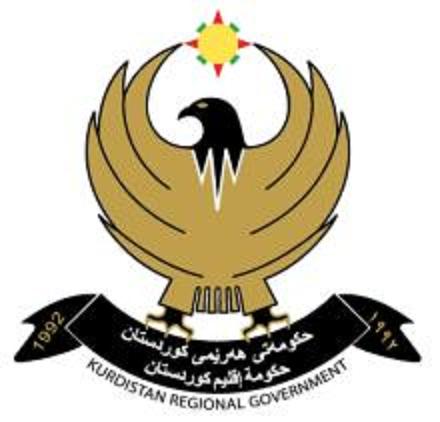      وةزارةتــى بازرطانى وثيشــةســــــــازى                                                 	    وزارة التجارة والصناعة       بةرِيَوةبرايةتى ياسا وهيَما بازرطانيةكان	                          		      مديرية القانونية والعلامات التجارية                  بةشى هيَماى بازرطانى							    قسم العلامات التجاريةبةرِيَوةبةرايةتي ياسا وهيَما بازرطانيةكانبةشى هيَماى بازرطانىبلَاوكراوةى هيَما وديار كراوة بازرطانيةكان             ذمارة 42 ضل ودووةمسالَى ثيَنجةم[بلَاوكراوةيةكى تايبةتى مانطانةية][كانونى دووةم 2014 ]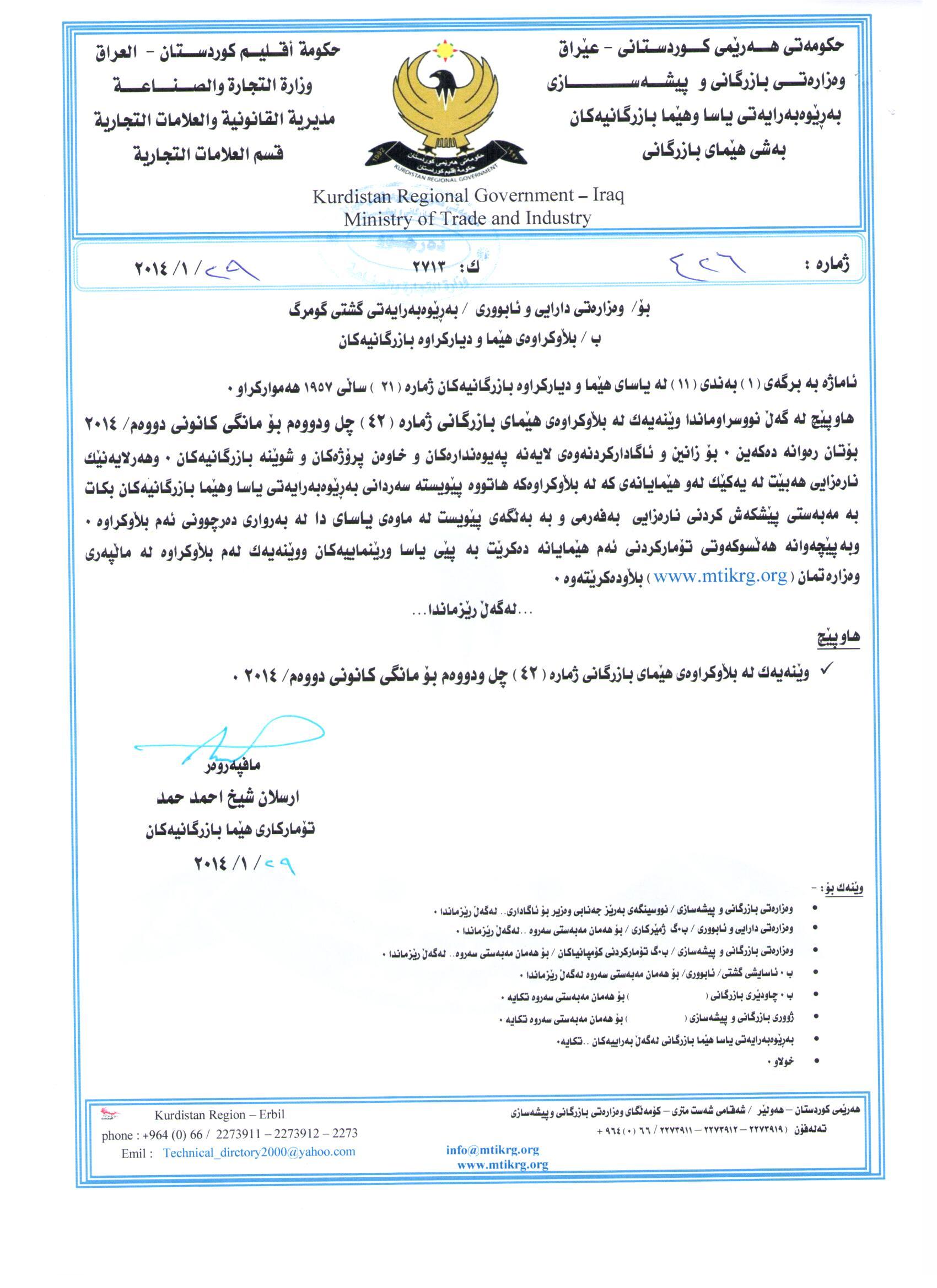 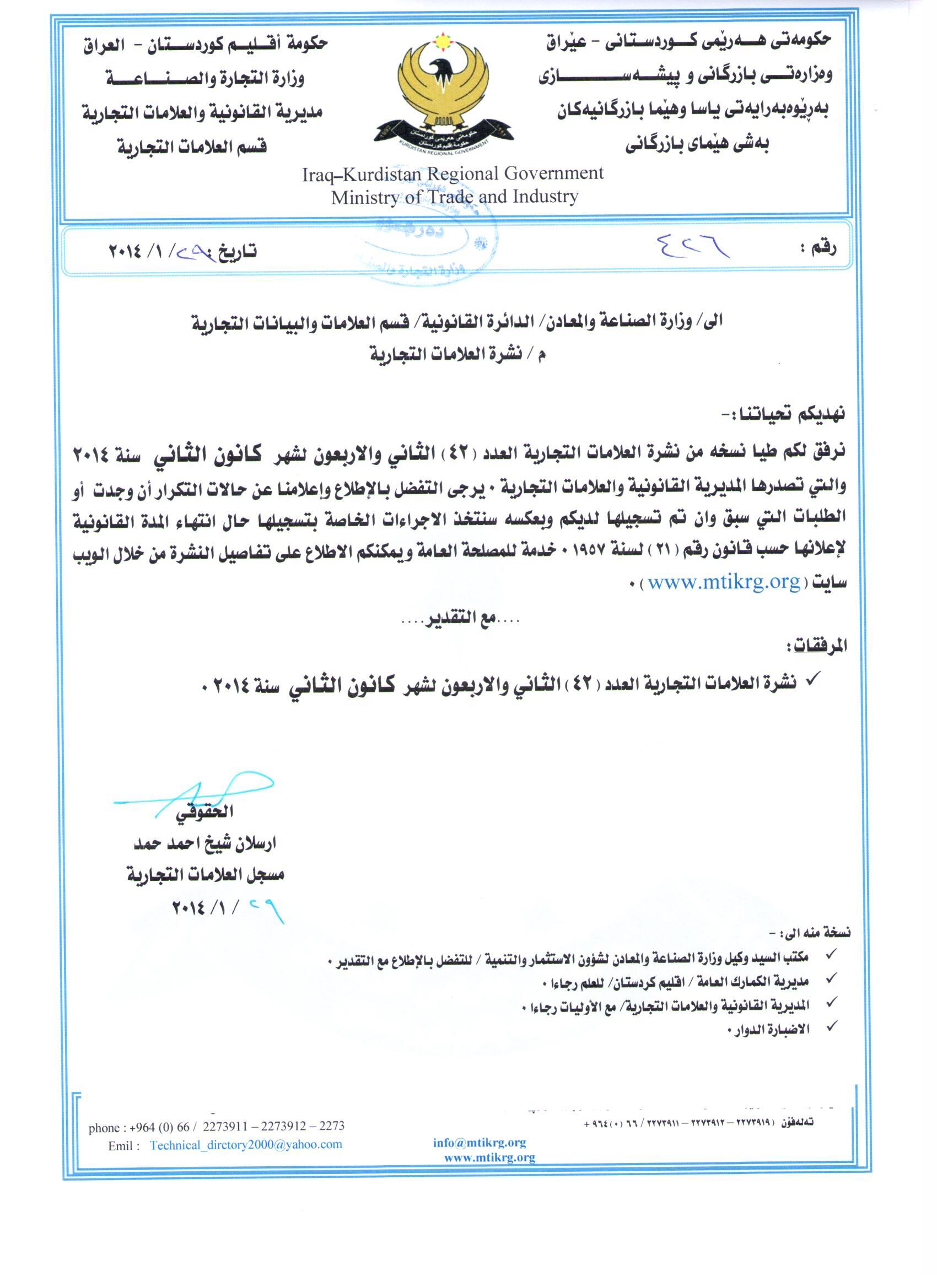 رِيَكةوتى دةرضوونى بلاَوكراوةى (40) لة  28/ 11/2013تاريخ صدور النشرة (40) في 28/11/2013[ ئةو هيَمايانةى كة بؤ دوا جار بلاَودةكريَتةوة دةطريتة خؤى ][ العلامات التي يتم نشرها للمرة الاخيرة]رِيَكةوتى دةرضوونى بلاَوكراوةى (41) لة31/ 12/2013تاريخ صدور النشرة (41) في 31/12/2013[ئةو هيَمايانةى كة بؤجاري دووةم بلاَودةكريَتةوة][العلامات التي يتم نشرها للمرة الثانية]رِيَكةوتى دةرضوونى بلاَوكراوةى (42) لة 29/ 1/2014تاريخ صدور النشرة (42) في 29/1/2014[ ئةو هيَمايانةى كة بؤ يةكةم جار بلاَودةكريَتةوة ][العلامات التي يتم نشرها للمرة الاولى ] ذمارة 106 لة بلَاوكراوةى 17رقم 106 نشرة 17دووبارة بلَاوكردنةوةى هيَما كة بلاَوكرابوو لة بلَاوكراوةى 17 خاوةنى هيَما :- كؤمثانياى الوزير بؤ بازرطانى طشتى /سنوردار 0ناونيشان خاوةنى هيَما :- هةوليَر/ بازارى شيَخ الله0ناوى هيَما وثؤلَي بةرهةم :-(هاويَرHawear) – (29، 30، 3 أ، ب) 0  ريَكةوت وذمارةى ثيَشكةش كردنى داواكارى:- (424) لة 8/3/2011 0 ذمارةى مؤبايلى داواكار :-  4749 157 0770000000000000000000000000000مالك العلامة :- شركة الوزير للتجارة العامة/ المحدودة 0العنوان الكامل لمالك العلامة :-أربيل/ سوق شيخ الله0اسم العلامة وصنفها :-(هاويَرHawear) – (29، 30، 3 أ، ب) 0تاريخ ورقم تقديم الطلب :- (424) في 8/3/2011 0رقم موبايل مقدم الطلب:-4749 157 0770خاوةنى هيَما :- كارطةى سيما بؤ بةرهةم هيَنانى دةستة سري كاغةزى 0ناونيشان خاوةنى هيَما :-دهؤك/ طةرِةكى شندوفة0ناوى هيَما وثؤلَي بةرهةم :-(Lana) – (16 أ) 0  ريَكةوت وذمارةى ثيَشكةش كردنى داواكارى:- (1123) لة 14/1/2014 0 ذمارةى مؤبايلى داواكار :- 5521 462 0750000000000000000000000000000مالك العلامة :- معمل سيما لإنتاج مناديل ورقية 0العنوان الكامل لمالك العلامة :-دهوك/ محلة شندوفة 0اسم العلامة وصنفها :-(Lana) – (16 أ) 0تاريخ ورقم تقديم الطلب :- (1123) في 14/1/2014 0رقم موبايل مقدم الطلب:-5521 462 0750خاوةنى هيَما :- كارطةى سيما بؤ بةرهةم هيَنانى دةستة سري كاغةزى 0ناونيشان خاوةنى هيَما :-دهؤك/ طةرِةكى شندوفة0ناوى هيَما وثؤلَي بةرهةم :-(SEMA) – (16 أ) 0  ريَكةوت وذمارةى ثيَشكةش كردنى داواكارى:- (1124) لة 14/1/2014 0 ذمارةى مؤبايلى داواكار :- 5521 462 0750000000000000000000000000000مالك العلامة :- معمل سيما لإنتاج مناديل ورقية 0العنوان الكامل لمالك العلامة :-دهوك/ محلة شندوفة 0اسم العلامة وصنفها :-(SEMA) – (16 أ) 0تاريخ ورقم تقديم الطلب :- (1124) في 14/1/2014 0رقم موبايل مقدم الطلب:-5521 462 0750خاوةنى هيَما :- كؤمثانياى بلاد مابين النهرين بؤ بازرطانى ئاميَرى ئةندازيارى و تةكنيكى ش.م.ح/ رِةطةزى ئيماراتى0ناونيشان خاوةنى هيَما :-ذمارةى ثؤستة 83370/ ضياى عةلى دوبةى0ناوى هيَما وثؤلَي بةرهةم :-(BKT) – (9 أ، 11 أ، ز) 0  ريَكةوت وذمارةى ثيَشكةش كردنى داواكارى:- (1125) لة 14/1/2014 0 ذمارةى مؤبايلى داواكار :- 3040 301 0770000000000000000000000000000مالك العلامة :- شركة بلاد مابين النهرين للتجارة الاجهزة الهندسية و التقنية ش.م.ح/ الجنسية الإماراتية0العنوان الكامل لمالك العلامة :-ص.ب 83370/ جبل علي/ دبي0اسم العلامة وصنفها :-(BKT) – (9 أ، 11 أ، ز) 0تاريخ ورقم تقديم الطلب :- (1125) في 14/1/2014 0رقم موبايل مقدم الطلب:-3040 301 0770خاوةنى هيَما :- كؤمثانياى بلاد مابين النهرين بؤ بازرطانى ئاميَرى ئةندازيارى و تةكنيكى ش.م.ح/ رِةطةزى ئيماراتى0ناونيشان خاوةنى هيَما :-ذمارةى ثؤستة 83370/ جبل علي/ دبي  0ناوى هيَما وثؤلَي بةرهةم :-(I LIGHTING) – (9 أ، 11 أ، ز) 0  ريَكةوت وذمارةى ثيَشكةش كردنى داواكارى:- (1126) لة 14/1/2014 0 ذمارةى مؤبايلى داواكار :- 3040 301 0770000000000000000000000000000مالك العلامة :- شركة بلاد مابين النهرين للتجارة الاجهزة الهندسية و التقنية ش.م.ح/ الجنسية الإماراتية0العنوان الكامل لمالك العلامة :-ص.ب 83370/ جبل علي/ دبي0اسم العلامة وصنفها :-(I LIGHTING) – (9 أ، 11 أ، ز) 0تاريخ ورقم تقديم الطلب :- (1126) في 14/1/2014 0رقم موبايل مقدم الطلب:-3040 301 0770خاوةنى هيَما :- كؤمثانياى بلاد مابين النهرين بؤ بازرطانى ئاميَرى ئةندازيارى و تةكنيكى ش.م.ح/ رِةطةزى ئيماراتى0ناونيشان خاوةنى هيَما :-ذمارةى ثؤستة 83370/ جبل  علي/ دبي0ناوى هيَما وثؤلَي بةرهةم :-(BG LIGHTING) – (9 أ، 11 أ، ز) 0  ريَكةوت وذمارةى ثيَشكةش كردنى داواكارى:- (1127) لة 14/1/2014 0 ذمارةى مؤبايلى داواكار :- 3040 301 0770000000000000000000000000000مالك العلامة :- شركة بلاد مابين النهرين للتجارة الاجهزة الهندسية و التقنية ش.م.ح/ الجنسية الاماراتية 0 العنوان الكامل لمالك العلامة :-ص.ب 83370/ جبل علي/ دبي0اسم العلامة وصنفها :-(BG LIGHTING) – (9 أ، 11 أ، ز) 0تاريخ ورقم تقديم الطلب :- (1127) في 14/1/2014 0رقم موبايل مقدم الطلب:-3040 301 0770خاوةنى هيَما :- كؤمثانياى بلاد مابين النهرين بؤ بازرطانى ئاميَرى ئةندازيارى و تةكنيكى ش.م.ح/ رِةطةزى ئيماراتى0ناونيشان خاوةنى هيَما :-ذمارةى ثؤستة 83370/ جبل  علي/ دبي0ناوى هيَما وثؤلَي بةرهةم :-(BG) – (9 أ، 11 أ، ز) 0  ريَكةوت وذمارةى ثيَشكةش كردنى داواكارى:- (1128) لة 14/1/2014 0 ذمارةى مؤبايلى داواكار :- 3040 301 0770000000000000000000000000000مالك العلامة :- شركة بلاد مابين النهرين للتجارة الاجهزة الهندسية و التقنية ش.م.ح/ الجنسية الاماراتية0العنوان الكامل لمالك العلامة :-ص.ب 83370/ جبل علي/ دبي0اسم العلامة وصنفها :-(BG) – (9 أ، 11 أ، ز) 0تاريخ ورقم تقديم الطلب :- (1128) في 14/1/2014 0رقم موبايل مقدم الطلب:-3040 301 0770خاوةنى هيَما :- كؤمثانياىالوطنية بؤ بةرهةم هيَنانى ثسكويت و شيريني/ رِةطةزى سعودى 0ناونيشان خاوةنى هيَما :- جدة/ شاري ثيشةسازى مةرحةلةى ضوارةم/ ص.ب 8680 0ناوى هيَما وثؤلَي بةرهةم :-(ميموريزMEMORIES) – (29 أ، ب، ج، د، ه، و، ز، ح، 30 أ، ب، ج، د، ه، و، ز، ح، ط، ي، ك، ل، م، ن، س، ع، ف، ص، ق، ر) 0  ريَكةوت وذمارةى ثيَشكةش كردنى داواكارى:- (1129) لة 15/1/2014 0 ذمارةى مؤبايلى داواكار :- 3040 301 0771000000000000000000000000000مالك العلامة :- شركةالوطنية لصناعة البسكويت و الحلويات/ الجنسية السعودية0العنوان الكامل لمالك العلامة :-جدة/ المدينة الصناعية المرحلة الرابعة/ ص.ب 8680 0اسم العلامة وصنفها :-(ميموريزMEMORIES) – (29 أ، ب، ج، د، ه، و، ز، ح، 30 أ، ب، ج، د، ه، و، ز، ح، ط، ي، ك، ل، م، ن، س، ع، ف، ص، ق، ر) 0تاريخ ورقم تقديم الطلب :- (1129) في 15/1/2014 0رقم موبايل مقدم الطلب:-3040 301 0771خاوةنى هيَما :- كؤمثانياى WILLIAM GRANT& SONS LIMETED/ رِةطةزى بةريتانى0ناونيشان خاوةنى هيَما :-the glenfiddich distillery/ dufftown/ banffshire/ scotland0ناوى هيَما وثؤلَي بةرهةم :-(CLAN MACGREGOR) – (33 أ، ب، ج) 0  ريَكةوت و ذمارةى ثيَشكةش كردنى داواكارى:- (1130) لة 16/1/2014 0 ذمارةى مؤبايلى داواكار :- 6914 417 0790000000000000000000000000000مالك العلامة :- شركةWILLIAM GRANT& SONS LIMETED/ الجنسية البريطانية0العنوان الكامل لمالك العلامة :-the glenfiddich distillery/ dufftown/ banffshire/ scotland0اسم العلامة وصنفها :-(CLAN MACGREGOR) – (33 أ، ب، ج) 0تاريخ ورقم تقديم الطلب :- (1130) في 16/1/2014 0رقم موبايل مقدم الطلب:-6914 417 0790خاوةنى هيَما :- كؤمثانياىWILLIAM GRANT& SONS LIMETED/ رِةطةزى بةريتانى0ناونيشان خاوةنى هيَما :-the glenfiddich distillery/ dufftown/ banffshire/ scotland0ناوى هيَما وثؤلَي بةرهةم :-(GLENFIDDICH) – (33 أ، ب، ج) 0  ريَكةوت وذمارةى ثيَشكةش كردنى داواكارى:- (1131) لة 16/1/2014 0 ذمارةى مؤبايلى داواكار :- 6914 417 0790000000000000000000000000000مالك العلامة :- شركةWILLIAM GRANT& SONS LIMETED/ الجنسية بريطانية 0 العنوان الكامل لمالك العلامة :-the glenfiddich distillery/ dufftown/ banffshire/ scotland0اسم العلامة وصنفها :-(GLENFIDDICH) – (33 أ، ب، ج) 0تاريخ ورقم تقديم الطلب :- (1131) في 16/1/2014 0رقم موبايل مقدم الطلب:-6914 417 0790خاوةنى هيَما :- كؤمثانياى WILLIAM GRANT& SONS LIMETED/ رِةطةزى بةريتانى 0ناونيشان خاوةنى هيَما :-the glenfiddich distillery/ dufftown/ banffshire/ scotland0ناوى هيَما وثؤلَي بةرهةم :-(كلان ماكريكور) – (33 أ، ب، ج) 0  ريَكةوت وذمارةى ثيَشكةش كردنى داواكارى:- (1132) لة 16/1/2014 0 ذمارةى مؤبايلى داواكار :- 6914 417 0790000000000000000000000000000مالك العلامة :- شركةWILLIAM GRANT& SONS LIMETED/ الجنسية بريطانية 0العنوان الكامل لمالك العلامة :-the glenfiddich distillery/ dufftown/ banffshire/ scotland0اسم العلامة وصنفها :-(كلان ماكريكور) – (33 أ، ب، ج) 0تاريخ ورقم تقديم الطلب :- (1132) في 16/1/2014 0رقم موبايل مقدم الطلب:-6914 417 0790خاوةنى هيَما :- كؤمثانياىWILLIAM GRANT& SONS LIMETED/ رِةطةزى بةريتانى0ناونيشان خاوةنى هيَما :-the glenfiddich distillery/ dufftown/ banffshire/ scotland0ناوى هيَما وثؤلَي بةرهةم :-(GRANT'S) – (33 أ، ب، ج) 0  ريَكةوت وذمارةى ثيَشكةش كردنى داواكارى:- (1133) لة 16/1/2014 0 ذمارةى مؤبايلى داواكار :- 6914 417 0790000000000000000000000000000مالك العلامة :- شركةWILLIAM GRANT& SONS LIMETED/ الجنسية بريطانية 0  العنوان الكامل لمالك العلامة :-the glenfiddich distillery/ dufftown/ banffshire/ scotland0اسم العلامة وصنفها :-(GRANT'S) – (33 أ، ب، ج) 0تاريخ ورقم تقديم الطلب :- (1133) في 16/1/2014 0رقم موبايل مقدم الطلب:-6914 417 0790خاوةنى هيَما :- كؤمثانياى دؤلةتوو بؤ بازرطانى طشتى/ سنوردار 0ناونيشان خاوةنى هيَما :- سليَمانى/ بازارِي حاجى عوسمانى دؤلةتوو0ناوى هيَما وثؤلَي بةرهةم :-(مةرةزةMaraza) – (29 ز، 30 ه) 0  ريَكةوت وذمارةى ثيَشكةش كردنى داواكارى:- (1134) لة 19/1/2014 0 ذمارةى مؤبايلى داواكار :- 4435 156 0770000000000000000000000000000مالك العلامة :- شركة دولةتوو للتجارة العامة/ المحدودة 0العنوان الكامل لمالك العلامة :-السليمانية/ سوق حاج عوسمان دولةتوو0اسم العلامة وصنفها :-(مةرةزةMaraza) – (29 ز، 30 ه) 0تاريخ ورقم تقديم الطلب :- (1134) في 19/1/2014 0رقم موبايل مقدم الطلب:-4435 156 0770خاوةنى هيَما :- هةردوو بازرطان عبدالباسط عباس محمد و فاخر عباس محمد0ناونيشان خاوةنى هيَما :- هةوليَر/ ثيشةسازى باشوور0ناوى هيَما وثؤلَي بةرهةم :- (ئاش ASH) – (29 ، 30 ، 31 د) 0  ريَكةوت وذمارةى ثيَشكةش كردنى داواكارى:- (1135) لة 20/1/2014 0 ذمارةى مؤبايلى داواكار :- 2719 467 0750000000000000000000000000000مالك العلامة :- التاجرين عبدالباسط عباس محمد و فاخر عباس محمد  0العنوان الكامل لمالك العلامة :- أربيل/ الصناعة الجنوبية0اسم العلامة وصنفها :-(ئاش ASH) – (29 ، 30 ، 31 د) 0تاريخ ورقم تقديم الطلب :- (1135) في 20/1/2014 0رقم موبايل مقدم الطلب:-2719 467 0750خاوةنى هيَما :- كؤمثانياى شنةى كوردستان بؤ بازرطانى و ثيَداويستى و رِيَكخستنى باخضةكان/ سنوردار0ناونيشان خاوةنى هيَما :-هةوليَر/ عةنكاوة/جادةى موتنةزة/ نزيك مةلَبةندي ئاشورى0ناوى هيَما وثؤلَي بةرهةم :-(Shnay Kurdistan) – (37 أ) 0  ريَكةوت و ذمارةى ثيَشكةش كردنى داواكارى:- (1136) لة 21/1/2014 0 ذمارةى مؤبايلى داواكار :- 8181 520 0750000000000000000000000000000مالك العلامة :- شركة شني كردستان للتجارة و المستلزمات و التنظيم الحدائق/ المحدودة 0 العنوان الكامل لمالك العلامة :-أربيل/ عينكاوة/ شارع متنزة/ قرب مقرالحركة الاشورية0اسم العلامة وصنفها :-(Shnay Kurdistan) – (37 أ) 0تاريخ ورقم تقديم الطلب :- (1136) في 21/1/2014 0رقم موبايل مقدم الطلب:-8181 520 0750خاوةنى هيَما :- كؤمثانياى تورين جيدا سانايي في تيجاريت انونيم شيركتي/ رِةطةزى توركى 0ناونيشان خاوةنى هيَما :- أيدينلار ماهاليسي/ عربان يولو اوزيري/ 15 نولو جادي ذمارة 3/ شهيد كامل/ غازي عنتاب0 ناوى هيَما وثؤلَي بةرهةم :-(TOREN CLASSIC) – (30 ح، ط) 0  ريَكةوت وذمارةى ثيَشكةش كردنى داواكارى:- (1137) لة 22/1/2014 0 ذمارةى مؤبايلى داواكار :- 0198 465 0750000000000000000000000000000مالك العلامة :- شركة تورين جيدا سانايي في تيجاريت انونيم شيركتي/ الجنسية تركية0العنوان الكامل لمالك العلامة :- أيدينلار ماهاليسي/ عربان يولو اوزيري/ 15 نولو جادي رقم 3/ شهيد كامل/ غازي عنتاب0اسم العلامة وصنفها :-(TOREN CLASSIC) – (30 ح، ط) 0تاريخ ورقم تقديم الطلب :- (1137) في 22/1/2014 0رقم موبايل مقدم الطلب:-0198 465 0750خاوةنى هيَما :- كؤمثانياىتورين جيدا سانايي في تيجاريت انونيم شيركتي/ رِةطةزى توركى 0ناونيشان خاوةنى هيَما :-أيدينلار ماهاليسي/ عربان يولو اوزيري/ 15 نولو جادي ذمارة 3/ شهيد كامل/ غازي عنتاب 0ناوى هيَما وثؤلَي بةرهةم :-(Cococoz) – (30 ح، ط) 0  ريَكةوت و ذمارةى ثيَشكةش كردنى داواكارى:- (1138) لة 22/1/2014 0 ذمارةى مؤبايلى داواكار :- 0198 465 0750000000000000000000000000000مالك العلامة :- شركةتورين جيدا سانايي في تيجاريت انونيم شيركتي/ الجنسية تركية0العنوان الكامل لمالك العلامة :-أيدينلار ماهاليسي/ عربان يولو اوزيري/ 15 نولو جادي رقم 3/ شهيد كامل/ غازي عنتاب0اسم العلامة وصنفها :-(Cococoz) – (30 ح، ط) 0تاريخ ورقم تقديم الطلب :- (1138) في 22/1/2014 0رقم موبايل مقدم الطلب:-0198 465 0750خاوةنى هيَما :- كؤمثانياى تورين جيدا سانايي في تيجاريت انونيم شيركتي/ رِةطةزى توركى0ناونيشان خاوةنى هيَما :-أيدينلار ماهاليسي/ عربان يولو اوزيري/ 15 نولو جادي ذمارة 3/ شهيد كامل/ غازي عنتاب0ناوى هيَما وثؤلَي بةرهةم :-(Pacimo) – (30 ح، ط) 0  ريَكةوت وذمارةى ثيَشكةش كردنى داواكارى:- (1139) لة 22/1/2014 0 ذمارةى مؤبايلى داواكار :- 0198 465 0750000000000000000000000000000مالك العلامة :- شركة تورين جيدا سانايي في تيجاريت انونيم شيركتي/ الجنسية تركية 0 العنوان الكامل لمالك العلامة :-أيدينلار ماهاليسي/ عربان يولو اوزيري/ 15 نولو جادي رقم 3/ شهيد كامل/ غازي عنتاب0اسم العلامة وصنفها :-(Pacimo) – (30 ح، ط) 0تاريخ ورقم تقديم الطلب :- (1139) في 22/1/2014 0رقم موبايل مقدم الطلب:-0198 465 0750خاوةنى هيَما :- كؤمثانياى تورين جيدا سانايي في تيجاريت انونيم شيركتي/ رِةطةزى توركى0ناونيشان خاوةنى هيَما :- أيدينلار ماهاليسي/ عربان يولو اوزيري/ 15 نولو جادي ذمارة 3/ شهيد كامل/ غازي عنتاب 0ناوى هيَما وثؤلَي بةرهةم :-(Toren Soko Nut) – (30 ح، ط) 0  ريَكةوت وذمارةى ثيَشكةش كردنى داواكارى:- (1140) لة 22/1/2014 0 ذمارةى مؤبايلى داواكار :- 0198 465 0750000000000000000000000000000مالك العلامة :- شركة تورين جيدا سانايي في تيجاريت انونيم شيركتي/ الجنسية تركية 0 العنوان الكامل لمالك العلامة :-أيدينلار ماهاليسي/ عربان يولو اوزيري/ 15 نولو جادي رقم 3/ شهيد كامل/ غازي عنتاب0اسم العلامة وصنفها :-(Toren Soko Nut) – (30 ح، ط) 0تاريخ ورقم تقديم الطلب :- (1140) في 22/1/2014 0رقم موبايل مقدم الطلب:-0198 465 0750خاوةنى هيَما :- كؤمثانياى اورال سيكيرليمي جيدا سانايي في تيجاريت ليمتد شيركتي/ رِةطةزى توركى0ناونيشان خاوةنى هيَما :-سانايي ام اتش/ انافارتالار جي دى نو 97/ شهيد كامل/ غازي عنتاب0ناوى هيَما وثؤلَي بةرهةم :-(Levinda) – (30 ج، د، ح، ط، ي، ق) 0  ريَكةوت وذمارةى ثيَشكةش كردنى داواكارى:- (1141) لة 22/1/2014 0 ذمارةى مؤبايلى داواكار :- 0198 465 0750000000000000000000000000000مالك العلامة :- شركةاورال سيكيرليمي جيدا سانايي في تيجاريت ليمتد شيركتي/ الجنسية تركية 0العنوان الكامل لمالك العلامة :-سانايي ام اتش/ انافارتالار جي دى نو 97/ شهيد كامل/ غازي عنتاب0اسم العلامة وصنفها :-(Levinda) – (30 ج، د، ح، ط، ي، ق) 0تاريخ ورقم تقديم الطلب :- (1141) في 22/1/2014 0رقم موبايل مقدم الطلب:-0198 465 0750خاوةنى هيَما :- كؤمثانياى اورال سيكيرليمي جيدا سانايي في تيجاريت ليمتد شيركتي/ رِةطةزى توركى0ناونيشان خاوةنى هيَما :-سانايي ام اتش/ انافارتالار جي دى نو 97/ شهيد كامل/ غازي عنتاب0ناوى هيَما وثؤلَي بةرهةم :-(vural) – (30 ب، ج، د، ح، ط، ي، ق) 0  ريَكةوت وذمارةى ثيَشكةش كردنى داواكارى:- (1142) لة 22/1/2014 0 ذمارةى مؤبايلى داواكار :- 0198 465 0750000000000000000000000000000مالك العلامة :- شركةاورال سيكيرليمي جيدا سانايي في تيجاريت ليمتد شيركتي/ الجنسية تركية0العنوان الكامل لمالك العلامة :-سانايي ام اتش/ انافارتالار جي دى نو 97/ شهيد كامل/ غازي عنتاب0اسم العلامة وصنفها :-(vural) – (30 ب، ج، د، ح، ط، ي، ق) 0تاريخ ورقم تقديم الطلب :- (1142) في 22/1/2014 0رقم موبايل مقدم الطلب:-0198 465 0750خاوةنى هيَما :- كؤمثانياى اورال سيكيرليمي جيدا سانايي في تيجاريت ليمتد شيركتي/ رِةطةزى توركى 0ناونيشان خاوةنى هيَما :-سانايي ام اتش/ انافارتالار جي دى نو 97/ شهيد كامل/ غازي عنتاب0ناوى هيَما وثؤلَي بةرهةم :-(WINSBOL) – (30 ج، د، ح، ط، ي، ق) 0  ريَكةوت وذمارةى ثيَشكةش كردنى داواكارى:- (1143) لة 22/1/2014 0 ذمارةى مؤبايلى داواكار :- 0198 465 0750000000000000000000000000000مالك العلامة :- شركة اورال سيكيرليمي جيدا سانايي في تيجاريت ليمتد شيركتي/ الجنسية تركية0العنوان الكامل لمالك العلامة :-سانايي ام اتش/ انافارتالار جي دى نو 97/ شهيد كامل/ غازي عنتاب0اسم العلامة وصنفها :-(WINSBOL) – (30 ج، د، ح، ط، ي، ق) 0تاريخ ورقم تقديم الطلب :- (1143) في 22/1/2014 0رقم موبايل مقدم الطلب:-0198 465 0750خاوةنى هيَما :- كؤمثانياى اورال سيكيرليمي جيدا سانايي في تيجاريت ليمتد شيركتي/ رِةطةزى توركى0ناونيشان خاوةنى هيَما :-سانايي ام اتش/ انافارتالار جي دى نو 97/ شهيد كامل/ غازي عنتاب0ناوى هيَما وثؤلَي بةرهةم :-(VURAL JELLYBOW) – (30 ب، ج، د، ح، ط، ي، ق) 0  ريَكةوت وذمارةى ثيَشكةش كردنى داواكارى:- (1144) لة 22/1/2014 0 ذمارةى مؤبايلى داواكار :- 0198 465 0750000000000000000000000000000مالك العلامة :- شركةاورال سيكيرليمي جيدا سانايي في تيجاريت ليمتد شيركتي/ الجنسية تركية0العنوان الكامل لمالك العلامة :-سانايي ام اتش/ انافارتالار جي دى نو 97/ شهيد كامل/ غازي عنتاب0اسم العلامة وصنفها :-(VURAL JELLYBOW) – (30 ب، ج، د، ح، ط، ي، ق) 0تاريخ ورقم تقديم الطلب :- (1144) في 22/1/2014 0رقم موبايل مقدم الطلب:-0198 465 0750خاوةنى هيَما :- كؤمثانياى FAROSبؤ  بازرطانى و وةبةرهيَنان و طةشت و طوزارو بيناسازي و ثيشةسازى و هةناردةو هاوردة/ رِةطةزى توركى0ناونيشان خاوةنى هيَما :-موغلا/ مرمريس/ ارموتران ذمارة 31/ نزيك نةخؤشخانةى حكومي0ناوى هيَما وثؤلَي بةرهةم :-(FAROS) – (35 أ، ب، ج، 37 أ، ب، ج، 38 أ، 40 أ، 41 أ، ب، ج، د، 42 أ، ب، ج، د، ه،و، ز، ح) 0  ريَكةوت وذمارةى ثيَشكةش كردنى داواكارى:- (1145) لة 22/1/2013 0 ذمارةى مؤبايلى داواكار :- 0198 465 0750000000000000000000000000000مالك العلامة :- شركةFAROSالمساهمة للاستثمارات السياحية و الإنشاءات و الصناعة و الاستيراد و التصدير و التجارة/ الجنسية تركية0العنوان الكامل لمالك العلامة :-موغلا/ مرمريس/ ارموتران رقم 31/ قرب مشفى الحكومي0اسم العلامة وصنفها :-(FAROS) – (35 أ، ب، ج، 37 أ، ب، ج، 38 أ، 40 أ، 41 أ، ب، ج، د، 42 أ، ب، ج، د، ه،و، ز، ح) 0تاريخ ورقم تقديم الطلب :- (1145) في 22/1/2014 0رقم موبايل مقدم الطلب:-0198 465 0750خاوةنى هيَما :- كؤمثانياى سونار ميسير انتيجري تيسيسلري سانايي في تيجاريت انونيم شيركتي/ رِةطةزى توركى0ناونيشان خاوةنى هيَما :-ميرسين يولو اوزيري/ 12 كية.ام.سيهان0ناوى هيَما وثؤلَي بةرهةم :-(SUNAR) – (29 أ، ب، ج، د، ه، و، ح، 30 أ، ب، د، ه، ج، ط، م، ص) 0  ريَكةوت وذمارةى ثيَشكةش كردنى داواكارى:- (1146) لة 22/1/2014 0 ذمارةى مؤبايلى داواكار :- 0198 465 0750000000000000000000000000000مالك العلامة :- شركةسونار ميسير انتيجري تيسيسلري سانايي في تيجاريت انونيم شيركتي/ الجنسية تركية0العنوان الكامل لمالك العلامة :-ميرسين يولو اوزيري/ 12 كية.ام.سيهان0اسم العلامة وصنفها :-(SUNAR) – (29 أ، ب، ج، د، ه، و، ح، 30 أ، ب، د، ه، ج، ط، م، ص) 0تاريخ ورقم تقديم الطلب :- (1146) في 22/1/2014 0رقم موبايل مقدم الطلب:-0198 465 0750خاوةنى هيَما :- كؤمثانياى ايفاس ايف اليتلري سانايي ليمتد شيركتي/ رِةطةزى توركي0ناونيشان خاوةنى هيَما :-شهيد جيفديت شيلينك جادسي/ فيليز سوكاك/ كورتكوي/ بنديك 349120ناوى هيَما وثؤلَي بةرهةم :-(EVAS) – (6 أ، ب، ج، د، ه، و، ز، ح، ط، ي، ك، ل) 0  ريَكةوت وذمارةى ثيَشكةش كردنى داواكارى:- (1147) لة 22/1/2014 0 ذمارةى مؤبايلى داواكار :- 0198 465 0750000000000000000000000000000مالك العلامة :- شركةايفاس ايف اليتلري سانايي ليمتد شيركتي/ الجنسية تركية0العنوان الكامل لمالك العلامة :-شهيد جيفديت شيلينك جادسي/ فيليز سوكاك/ كورتكوي/ بنديك 349120اسم العلامة وصنفها :-(EVAS) – (6 أ، ب، ج، د، ه، و، ز، ح، ط، ي، ك، ل) 0تاريخ ورقم تقديم الطلب :- (1147) في 22/1/2014 0رقم موبايل مقدم الطلب:-0198 465 0750خاوةنى هيَما :- كؤمثانياى تيساي بو بروفيل سيستمليري سانايي في تيجاريت ليمتد شيركتي/ رِةطةزي توركي0ناونيشان خاوةنى هيَما :-ايكيتلي اورجانيزي سانايي بولجيسي/ فاتح سانايي / 8 اية بلوك/ باشاكشهير0ناوى هيَما وثؤلَي بةرهةم :-(TESAY BU) – (6 ه، 19 ج، 20 أ) 0  ريَكةوت وذمارةى ثيَشكةش كردنى داواكارى:- (1148) لة 22/1/2014 0 ذمارةى مؤبايلى داواكار :- 0198 465 0750000000000000000000000000000مالك العلامة :- شركةتيساي بو بروفيل سيستمليري سانايي في تيجاريت ليمتد شيركتي/ الجنسية تركية0العنوان الكامل لمالك العلامة :-ايكيتلي اورجانيزي سانايي بولجيسي/ فاتح سانايي / 8 اية بلوك/ باشاكشهير  0اسم العلامة وصنفها :-(TESAY BU) – (6 ه، 19 ج، 20 أ) 0تاريخ ورقم تقديم الطلب :- (1148) في 22/1/2014 0رقم موبايل مقدم الطلب:-0198 465 0750خاوةنى هيَما :- كؤمثانياى دي سي ئيس بؤ بازرطانى طشتى و دابينكردنى كاميَراى ضاوديَرى/ سنوردار0ناونيشان خاوةنى هيَما :-سليَمانى / شةقامى سالم/ تةلاري عةلي نةمةلَي0ناوى هيَما وثؤلَي بةرهةم :-(HIKVISION) – (9 ب) 0  ريَكةوت وذمارةى ثيَشكةش كردنى داواكارى:- (1149) لة 26/1/2014 0 ذمارةى مؤبايلى داواكار :- 9013 150 0770000000000000000000000000000مالك العلامة :- شركة دي سي ئيس للتجارة العامة و توفير كاميرات مراقبة/ المحدودة0العنوان الكامل لمالك العلامة :-السليمانية/ شارع سالم/ عمارة علي نملي 0 اسم العلامة وصنفها :-(HIKVISION) – (9 ب) 0تاريخ ورقم تقديم الطلب :- (1149) في 26/1/2014 0رقم موبايل مقدم الطلب:-9013 150 0770خاوةنى هيَما :- كؤمثانياىKITRA INDUSTRIES (M) SDN BHD/ رِةطةزى ماليزي0ناونيشان خاوةنى هيَما :-55/ JALANSS 6/12 KELONA JAYA0ناوى هيَما وثؤلَي بةرهةم :-(شابانو) – (29 و) 0  ريَكةوت وذمارةى ثيَشكةش كردنى داواكارى:- (1150) لة 26/1/2014 0 ذمارةى مؤبايلى داواكار :- 2365 157 0770000000000000000000000000000مالك العلامة :- شركةKITRA INDUSTRIES (M) SDN BHD/ الجنسية الماليزية0العنوان الكامل لمالك العلامة :- 55/ JALANSS 6/12 KELONA JAYA0اسم العلامة وصنفها :-(شابانو) – (29 و) 0تاريخ ورقم تقديم الطلب :- (1150) في 26/1/2014 0رقم موبايل مقدم الطلب:-2365 157 0770خاوةنى هيَما :- هةردوو بازرطان عبدالباسط عباس محمد وفاخر عباس محمد 0ناونيشان خاوةنى هيَما :- هةوليَر/ ثيشةسازى باشوور0ناوى هيَما وثؤلَي بةرهةم :-(رةزRAZ ) – (29 ، 30 ، 31 د) 0  ريَكةوت و ذمارةى ثيَشكةش كردنى داواكارى:- (1151) لة 26/1/2014 0 ذمارةى مؤبايلى داواكار :- 2719 467 0750000000000000000000000000000مالك العلامة :- التاجرين عبدالباسط عباس محمد وفاخر عباس محمد 0 العنوان الكامل لمالك العلامة :-أربيل/ الصناعة الجنوبية0اسم العلامة وصنفها :-(رةز RAZ) – (29 ، 30 ، 31 د) 0تاريخ ورقم تقديم الطلب :- (1151) في 26/1/2014 0رقم موبايل مقدم الطلب:-2719 467 0750خاوةنى هيَما :- هةردوو بازرطان عبدالباسط عباس محمد وفاخر عباس محمد 0ناونيشان خاوةنى هيَما :- هةوليَر/ ثيشةسازى باشوور 0ناوى هيَما وثؤلَي بةرهةم :- (دانو DANU) – (29 ، 30 ، 31 د) 0  ريَكةوت وذمارةى ثيَشكةش كردنى داواكارى:- (1152) لة 26/1/2014 0 ذمارةى مؤبايلى داواكار :- 2719 467 0750000000000000000000000000000مالك العلامة :- التاجرين عبدالباسط عباس محمد وفاخر عباس محمد 0العنوان الكامل لمالك العلامة :-أربيل/ الصناعة الجنوبية0اسم العلامة وصنفها :-(دانو DANU) – (29 ، 30 ، 31 د) 0تاريخ ورقم تقديم الطلب :- (1152) في 26/1/2014 0رقم موبايل مقدم الطلب:-2719 467 0750خاوةنى هيَما :- كؤمثانياى ئةنيكوم بؤ كةل و ثةلى خؤراك و ثيشةسازى و بازرطانى هاوبةشيةتى/ رِةطةزى توركى 0ناونيشان خاوةنى هيَما :-لورانت/ طةرِةكى كوناكلار/ شةقامى جنار0ناوى هيَما وثؤلَي بةرهةم :-(أسترويدAstroid ) – (30 ط) 0  ريَكةوت وذمارةى ثيَشكةش كردنى داواكارى:- (1153) لة 27/1/2014 0 ذمارةى مؤبايلى داواكار :- 5112 458 0750000000000000000000000000000مالك العلامة :- شركة انيكوم للمواد الغذائية و الصناعية و التجارة المساهمة/ الجنسية تركية0العنوان الكامل لمالك العلامة :-تركيا/ لورانت/ محلة كوناكلار/ شارع جنار0اسم العلامة وصنفها :-(أسترويد Astroid) – (30 ط) 0تاريخ ورقم تقديم الطلب :- (1153) في 27/1/2014 0رقم موبايل مقدم الطلب:-5112 458 0750خاوةنى هيَما :- كؤمثانياى ئةنيكوم بؤ كةل و ثةلى خؤراك و ثيشةسازى و بازرطانى هاوبةشيةتى/ رِةطةزى توركى0ناونيشان خاوةنى هيَما :-توركيا/ لورانت/ طةرِةكى كوناكلار/ شةقامى جنار  00ناوى هيَما وثؤلَي بةرهةم :-(سان فريش Sun Fresh) – (30 ط) 0  ريَكةوت وذمارةى ثيَشكةش كردنى داواكارى:- (1154) لة 27/1/2014 0 ذمارةى مؤبايلى داواكار :- 5112 458 0750000000000000000000000000000مالك العلامة :- شركة انيكوم للمواد الغذائية و الصناعية و التجارة المساهمة/ الجنسية تركية0العنوان الكامل لمالك العلامة :-تركيا/ لورانت/ محلة كوناكلار/ شارع جنار0اسم العلامة وصنفها :-(سان فريش Sun Fresh) – (30 ط) 0تاريخ ورقم تقديم الطلب :- (1154) في 27/1/2014 0رقم موبايل مقدم الطلب:-5112 458 0750خاوةنى هيَما :- كؤمثانياى ئةنيكوم بؤ كةل و ثةلى خؤراك و ثيشةسازى و بازرطانى هاوبةشيةتى/ رِةطةزى توركى 0ناونيشان خاوةنى هيَما :-توركيا/ لورانت/ طةرِةكى كوناكلار/ شةقامى جنار  00ناوى هيَما وثؤلَي بةرهةم :-(Exit) – (30 ط) 0  ريَكةوت وذمارةى ثيَشكةش كردنى داواكارى:- (1155) لة 27/1/2014 0 ذمارةى مؤبايلى داواكار :- 5112 458 0750000000000000000000000000000مالك العلامة :- شركة انيكوم للمواد الغذائية و الصناعية و التجارة المساهمة/ الجنسية تركية0العنوان الكامل لمالك العلامة :-تركيا/ لورانت/ محلة كوناكلار/ شارع جنار0اسم العلامة وصنفها :-(Exit) – (30 ط) 0تاريخ ورقم تقديم الطلب :- (1155) في 27/1/2014 0رقم موبايل مقدم الطلب:-5112 458 0750خاوةنى هيَما :- كؤمثانياى ئةنيكوم بؤ كةل و ثةلى خؤراك و ثيشةسازى و بازرطانى هاوبةشيةتى/ رِةطةزى توركى0ناونيشان خاوةنى هيَما :-توركيا/ لورانت/ طةرِةكى كوناكلار/ شةقامى جنار  00ناوى هيَما وثؤلَي بةرهةم :-(Origummy) – (30 ط) 0  ريَكةوت وذمارةى ثيَشكةش كردنى داواكارى:- (1156) لة 27/1/2014 0 ذمارةى مؤبايلى داواكار :- 5112 458 0750000000000000000000000000000مالك العلامة :- شركة انيكوم للمواد الغذائية و الصناعية و التجارة المساهمة/ الجنسية تركية0العنوان الكامل لمالك العلامة :-تركيا/ لورانت/ محلة كوناكلار/ شارع جنار0اسم العلامة وصنفها :-(Origummy) – (30 ط) 0تاريخ ورقم تقديم الطلب :- (1156) في 27/1/2014 0رقم موبايل مقدم الطلب:-5112 458 0750خاوةنى هيَما :- كؤمثانياى ئةنيكوم بؤ كةل و ثةلى خؤراك و ثيشةسازى و بازرطانى هاوبةشيةتى/ رِةطةزى توركى0ناونيشان خاوةنى هيَما :-توركيا/ لورانت/ طةرِةكى كوناكلار/ شةقامى جنار  00ناوى هيَما وثؤلَي بةرهةم :-(BLOX) – (30 ط) 0  ريَكةوت وذمارةى ثيَشكةش كردنى داواكارى:- (1157) لة 27/1/2014 0 ذمارةى مؤبايلى داواكار :- 5112 458 0750000000000000000000000000000مالك العلامة :- شركة انيكوم للمواد الغذائية و الصناعية و التجارة المساهمة/ الجنسية تركية0العنوان الكامل لمالك العلامة :-تركيا/ لورانت/ محلة كوناكلار/ شارع جنار0اسم العلامة وصنفها :-(BLOX) – (30 ط) 0تاريخ ورقم تقديم الطلب :- (1157) في 27/1/2014 0رقم موبايل مقدم الطلب:-5112 458 0750خاوةنى هيَما :- كؤمثانياى ئةنيكوم بؤ كةل و ثةلى خؤراك و ثيشةسازى و بازرطانى هاوبةشيةتى/ رِةطةزى توركى0ناونيشان خاوةنى هيَما :-توركيا/ لورانت/ طةرِةكى كوناكلار/ شةقامى جنار  00ناوى هيَما وثؤلَي بةرهةم :-(Dr. Gum) – (30 ط) 0  ريَكةوت و ذمارةى ثيَشكةش كردنى داواكارى:- (1158) لة 27/1/2014 0 ذمارةى مؤبايلى داواكار :- 5112 458 0750000000000000000000000000000مالك العلامة :- شركة انيكوم للمواد الغذائية و الصناعية و التجارة المساهمة/ الجنسية تركية0العنوان الكامل لمالك العلامة :-تركيا/ لورانت/ محلة كوناكلار/ شارع جنار0اسم العلامة وصنفها :-(Dr. Gum) – (30 ط) 0تاريخ ورقم تقديم الطلب :- (1158) في 27/1/2014 0رقم موبايل مقدم الطلب:-5112 458 0750خاوةنى هيَما :- كؤمثانياى ئةنيكوم بؤ كةل و ثةلى خؤراك و ثيشةسازى و بازرطانى هاوبةشيةتى/ رِةطةزى توركى0ناونيشان خاوةنى هيَما :-توركيا/ لورانت/ طةرِةكى كوناكلار/ شةقامى جنار  00ناوى هيَما وثؤلَي بةرهةم :-(اوني كوم بام بولUnigum Bambol) – (30 ط) 0  ريَكةوت وذمارةى ثيَشكةش كردنى داواكارى:- (1159) لة 27/1/2014 0 ذمارةى مؤبايلى داواكار :- 5112 458 0750000000000000000000000000000مالك العلامة :- شركة انيكوم للمواد الغذائية و الصناعية و التجارة المساهمة/ الجنسية تركية0العنوان الكامل لمالك العلامة :-تركيا/ لورانت/ محلة كوناكلار/ شارع جنار0اسم العلامة وصنفها :-(اوني كوم بام بولUnigum Bambol) – (30 ط) 0تاريخ ورقم تقديم الطلب :- (1159) في 27/1/2014 0رقم موبايل مقدم الطلب:-5112 458 0750خاوةنى هيَما :- كؤمثانياى ئةنيكوم بؤ كةل و ثةلى خؤراك و ثيشةسازى و بازرطانى هاوبةشيةتى/ رِةطةزى توركى0ناونيشان خاوةنى هيَما :-توركيا/ لورانت/ طةرِةكى كوناكلار/ شةقامى جنار  00ناوى هيَما وثؤلَي بةرهةم :-(BIGBLAST) – (30 ط) 0  ريَكةوت وذمارةى ثيَشكةش كردنى داواكارى:- (1160) لة 27/1/2014 0 ذمارةى مؤبايلى داواكار :- 5112 458 0750000000000000000000000000000مالك العلامة :- شركة انيكوم للمواد الغذائية و الصناعية و التجارة المساهمة/ الجنسية تركية0العنوان الكامل لمالك العلامة :-تركيا/ لورانت/ محلة كوناكلار/ شارع جنار0اسم العلامة وصنفها :-(BIGBLAST) – (30 ط) 0تاريخ ورقم تقديم الطلب :- (1160) في 27/1/2014 0رقم موبايل مقدم الطلب:-5112 458 0750خاوةنى هيَما :- كؤمثانياى ئةنيكوم بؤ كةل و ثةلى خؤراك و ثيشةسازى و بازرطانى هاوبةشيةتى/ رِةطةزى توركى0ناونيشان خاوةنى هيَما :-توركيا/ لورانت/ طةرِةكى كوناكلار/ شةقامى جنار  00ناوى هيَما وثؤلَي بةرهةم :-(UNIGUM EXIT) – (30 ط) 0  ريَكةوت وذمارةى ثيَشكةش كردنى داواكارى:- (1161) لة 27/1/2014 0 ذمارةى مؤبايلى داواكار :- 5112 458 0750000000000000000000000000000مالك العلامة :- شركة انيكوم للمواد الغذائية و الصناعية و التجارة المساهمة/ الجنسية تركية0العنوان الكامل لمالك العلامة :-تركيا/ لورانت/ محلة كوناكلار/ شارع جنار0اسم العلامة وصنفها :-(UNIGUM EXIT) – (30 ط) 0تاريخ ورقم تقديم الطلب :- (1161) في 27/1/2014 0رقم موبايل مقدم الطلب:-5112 458 0750خاوةنى هيَما :- كؤمثانياى ئةنيكوم بؤ كةل و ثةلى خؤراك و ثيشةسازى و بازرطانى هاوبةشيةتى/ رِةطةزى توركى0ناونيشان خاوةنى هيَما :-توركيا/ لورانت/ طةرِةكى كوناكلار/ شةقامى جنار  00ناوى هيَما وثؤلَي بةرهةم :-(يونيبول UNIBOL) – (30 ط) 0  ريَكةوت وذمارةى ثيَشكةش كردنى داواكارى:- (1162) لة 27/1/2014 0 ذمارةى مؤبايلى داواكار :- 5112 458 0750000000000000000000000000000مالك العلامة :- شركة انيكوم للمواد الغذائية و الصناعية و التجارة المساهمة/ الجنسية تركية0العنوان الكامل لمالك العلامة :-تركيا/ لورانت/ محلة كوناكلار/ شارع جنار0اسم العلامة وصنفها :-(يونيبول UNIBOL) – (30 ط) 0تاريخ ورقم تقديم الطلب :- (1162) في 27/1/2014 0رقم موبايل مقدم الطلب:-5112 458 0750خاوةنى هيَما :- كؤمثانياى ئةنيكوم بؤ كةل و ثةلى خؤراك و ثيشةسازى و بازرطانى هاوبةشيةتى/ رِةطةزى توركى0ناونيشان خاوةنى هيَما :-توركيا/ لورانت/ طةرِةكى كوناكلار/ شةقامى جنار  00ناوى هيَما وثؤلَي بةرهةم :-(UNIGUM BLOX) – (30 ط) 0  ريَكةوت وذمارةى ثيَشكةش كردنى داواكارى:- (1163) لة 27/1/2014 0 ذمارةى مؤبايلى داواكار :- 5112 458 0750000000000000000000000000000مالك العلامة :- شركة انيكوم للمواد الغذائية و الصناعية و التجارة المساهمة/ الجنسية تركية0العنوان الكامل لمالك العلامة :-تركيا/ لورانت/ محلة كوناكلار/ شارع جنار0اسم العلامة وصنفها :-(UNIGUM BLOX) – (30 ط) 0تاريخ ورقم تقديم الطلب :- (1163) في 27/1/2014 0رقم موبايل مقدم الطلب:-5112 458 0750خاوةنى هيَما :- كؤمثانياى ئةنيكوم بؤ كةل و ثةلى خؤراك و ثيشةسازى و بازرطانى هاوبةشيةتى/ رِةطةزى توركى0ناونيشان خاوةنى هيَما :-توركيا/ لورانت/ طةرِةكى كوناكلار/ شةقامى جنار  00ناوى هيَما وثؤلَي بةرهةم :-(UNIGUM) – (30 ط) 0  ريَكةوت وذمارةى ثيَشكةش كردنى داواكارى:- (1164) لة 27/1/2014 0 ذمارةى مؤبايلى داواكار :- 5112 458 0750000000000000000000000000000مالك العلامة :- شركة انيكوم للمواد الغذائية و الصناعية و التجارة المساهمة/ الجنسية تركية0العنوان الكامل لمالك العلامة :-تركيا/ لورانت/ محلة كوناكلار/ شارع جنار0اسم العلامة وصنفها :-(UNIGUM) – (30 ط) 0تاريخ ورقم تقديم الطلب :- (1164) في 27/1/2014 0رقم موبايل مقدم الطلب:-5112 458 0750خاوةنى هيَما :- كؤمثانياى ئةنيكوم بؤ كةل و ثةلى خؤراك و ثيشةسازى و بازرطانى هاوبةشيةتى/ رِةطةزى توركى0ناونيشان خاوةنى هيَما :-توركيا/ لورانت/ طةرِةكى كوناكلار/ شةقامى جنار  00ناوى هيَما وثؤلَي بةرهةم :-(LEMON TRICK) – (30 ط) 0  ريَكةوت وذمارةى ثيَشكةش كردنى داواكارى:- (1165) لة 27/1/2014 0 ذمارةى مؤبايلى داواكار :- 5112 458 0750000000000000000000000000000مالك العلامة :- شركة انيكوم للمواد الغذائية و الصناعية و التجارة المساهمة/ الجنسية تركية0العنوان الكامل لمالك العلامة :-تركيا/ لورانت/ محلة كوناكلار/ شارع جنار0اسم العلامة وصنفها :-(LEMON TRICK) – (30 ط) 0تاريخ ورقم تقديم الطلب :- (1165) في 27/1/2014 0رقم موبايل مقدم الطلب:-5112 458 0750خاوةنى هيَما :- كؤمثانياى يونس بؤ بازرطانى دةرةوة سنوردار/ رِةطةزى توركى0ناونيشان خاوةنى هيَما :-طةرِةكى ئينجي ثنار/ شةهيد كامل/ غازي عنتاب0ناوى هيَما وثؤلَي بةرهةم :-(ديجلة DICLE) – (29) 0  ريَكةوت وذمارةى ثيَشكةش كردنى داواكارى:- (1166) لة 27/1/2014 0 ذمارةى مؤبايلى داواكار :- 6525 158 0770000000000000000000000000000مالك العلامة :- شركة يونس للتجارة الخارجية المحدودة/ الجنسية تركية 0العنوان الكامل لمالك العلامة :-حي اينجلي بنار/ شهيد كامل/ غازي عنتاب0اسم العلامة وصنفها :-(ديجلة DICLE) – (29) 0تاريخ ورقم تقديم الطلب :- (1166) في 27/1/2014 0رقم موبايل مقدم الطلب:-6525 158 0770خاوةنى هيَما :- كؤمثانياى يونس بؤ بازرطانى دةرةوة سنوردار/ رِةطةزى توركى0ناونيشان خاوةنى هيَما :-طةرِةكى ئينجي ثنار/ شةهيد كامل/ غازي عنتاب  0ناوى هيَما وثؤلَي بةرهةم :-(هاثي فاميليHAPPY FAMILY) – (29، 30) 0  ريَكةوت وذمارةى ثيَشكةش كردنى داواكارى:- (1167) لة 27/1/2014 0 ذمارةى مؤبايلى داواكار :- 6525 158 0770000000000000000000000000000مالك العلامة :- شركة يونس للتجارة الخارجية المحدودة/ الجنسية تركية 0العنوان الكامل لمالك العلامة :-حي اينجلي بنار/ شهيد كامل/ غازي عنتاب0اسم العلامة وصنفها :-(هاثي فاميليHAPPY FAMILY) – (29، 30) 0تاريخ ورقم تقديم الطلب :- (1167) في 27/1/2014 0رقم موبايل مقدم الطلب:-6525 158 0770خاوةنى هيَما :- كؤمثانياى يونس بؤ بازرطانى دةرةوة سنوردار/ رِةطةزى توركى0ناونيشان خاوةنى هيَما :-طةرِةكى ئينجي ثنار/ شةهيد كامل/ غازي عنتاب  0ناوى هيَما وثؤلَي بةرهةم :-(بيط بومBIGBOOM) – (30) 0  ريَكةوت وذمارةى ثيَشكةش كردنى داواكارى:- (1168) لة 27/1/2014 0 ذمارةى مؤبايلى داواكار :- 6525 158 0770000000000000000000000000000مالك العلامة :- شركة يونس للتجارة الخارجية المحدودة/ الجنسية تركية 0العنوان الكامل لمالك العلامة :-حي اينجلي بنار/ شهيد كامل/ غازي عنتاب0اسم العلامة وصنفها :-(بيط بومBIGBOOM) – (30) 0تاريخ ورقم تقديم الطلب :- (1168) في 27/1/2014 0رقم موبايل مقدم الطلب:-6525 158 0770خاوةنى هيَما :- كؤمثانياى يونس بؤ بازرطانى دةرةوة سنوردار/ رِةطةزى توركى0ناونيشان خاوةنى هيَما :-طةرِةكى ئينجي ثنار/ شةهيد كامل/ غازي عنتاب  0ناوى هيَما وثؤلَي بةرهةم :-(خابورHABUR) – (29) 0  ريَكةوت وذمارةى ثيَشكةش كردنى داواكارى:- (1169) لة 27/1/2014 0 ذمارةى مؤبايلى داواكار :- 6525 158 0770000000000000000000000000000مالك العلامة :- شركة يونس للتجارة الخارجية المحدودة/ الجنسية تركية 0العنوان الكامل لمالك العلامة :-حي اينجلي بنار/ شهيد كامل/ غازي عنتاب0اسم العلامة وصنفها :-(خابورHABUR) – (29) 0تاريخ ورقم تقديم الطلب :- (1169) في 27/1/2014 0رقم موبايل مقدم الطلب:-6525 158 0770خاوةنى هيَما :- كؤمثانياى يونس بؤ بازرطانى دةرةوة سنوردار/ رِةطةزى توركى0ناونيشان خاوةنى هيَما :-طةرِةكى ئينجي ثنار/ شةهيد كامل/ غازي عنتاب  0ناوى هيَما وثؤلَي بةرهةم :-(فاميليFAMILY) – (29، 30، 32) 0  ريَكةوت وذمارةى ثيَشكةش كردنى داواكارى:- (1170) لة 27/1/2014 0 ذمارةى مؤبايلى داواكار :- 6525 158 0770000000000000000000000000000مالك العلامة :- شركة يونس للتجارة الخارجية المحدودة/ الجنسية تركية 0العنوان الكامل لمالك العلامة :-حي اينجلي بنار/ شهيد كامل/ غازي عنتاب0اسم العلامة وصنفها :-(فاميليFAMILY) – (29، 30، 32) 0تاريخ ورقم تقديم الطلب :- (1170) في 27/1/2014 0رقم موبايل مقدم الطلب:-6525 158 0770خاوةنى هيَما :- كؤمثانياى يونس بؤ بازرطانى دةرةوة سنوردار/ رِةطةزى توركى0ناونيشان خاوةنى هيَما :-طةرِةكى ئينجي ثنار/ شةهيد كامل/ غازي عنتاب  0ناوى هيَما وثؤلَي بةرهةم :-(شثيداكSPIDAK) – (30) 0  ريَكةوت وذمارةى ثيَشكةش كردنى داواكارى:- (1171) لة 27/1/2014 0 ذمارةى مؤبايلى داواكار :- 6525 158 0770000000000000000000000000000مالك العلامة :- شركة يونس للتجارة الخارجية المحدودة/ الجنسية تركية 0العنوان الكامل لمالك العلامة :-حي اينجلي بنار/ شهيد كامل/ غازي عنتاب0اسم العلامة وصنفها :-(شثيداكSPIDAK) – (30) 0تاريخ ورقم تقديم الطلب :- (1171) في 27/1/2014 0رقم موبايل مقدم الطلب:-6525 158 0770خاوةنى هيَما :- كؤمثانياى نامؤ بؤ بازرطانى طشتى/ سنوردار 0ناونيشان خاوةنى هيَما :-سليَمانى/ ئةسواق نورى خفاف0ناوى هيَما وثؤلَي بةرهةم :-(شانازSHANAZ) – (30 ه) 0  ريَكةوت وذمارةى ثيَشكةش كردنى داواكارى:- (1172) لة 27/1/2014 0 ذمارةى مؤبايلى داواكار :- 6525 158 0770000000000000000000000000000مالك العلامة :- شركة نامو للتجارة العامة/المحدودة 0العنوان الكامل لمالك العلامة :-السليمانية/ اسواق نوري خفاف0اسم العلامة وصنفها :-(شانازSHANAZ) – (30 ه) 0تاريخ ورقم تقديم الطلب :- (1172) في 27/1/2014 0رقم موبايل مقدم الطلب:-6525 158 0770خاوةنى هيَما :- كؤمثانياى نامؤ بؤ بازرطانى طشتى/ سنوردار 0ناونيشان خاوةنى هيَما :-سليَمانى/ ئةسواق نورى خفاف0ناوى هيَما وثؤلَي بةرهةم :-(هؤزانHOZAN ) – (30 ه) 0  ريَكةوت وذمارةى ثيَشكةش كردنى داواكارى:- (1173) لة 27/1/2014 0 ذمارةى مؤبايلى داواكار :- 6525 158 0770000000000000000000000000000مالك العلامة :- شركة نامو للتجارة العامة/المحدودة 0العنوان الكامل لمالك العلامة :-السليمانية/ اسواق نوري خفاف0اسم العلامة وصنفها :-(هؤزانHOZAN) – (30 ه) 0تاريخ ورقم تقديم الطلب :- (1173) في 27/1/2014 0رقم موبايل مقدم الطلب:-6525 158 0770خاوةنى هيَما :- كؤمثانياى نيَو دةولَةتى ئةوروثا صين بؤ توتن/ رِةطةزى ضينى 0ناونيشان خاوةنى هيَما :-رومانيا ايلفرف/ مدينة/ بانتليمون/ شةقامى سيرنيكا0ناوى هيَما وثؤلَي بةرهةم :-(IMPERATOR) – (34 أ، ب، ج، د، ه، و) 0  ريَكةوت وذمارةى ثيَشكةش كردنى داواكارى:- (1174) لة 27/1/2014 0 ذمارةى مؤبايلى داواكار :- 9654 360 0750000000000000000000000000000مالك العلامة :- شركةالدولية الأوروبية الصينية للتبغ/ الجنسية صينية 0العنوان الكامل لمالك العلامة :-رومانيا ايلفرف/ مدينة/ بانتليمون/ شارع سيرنيكا0اسم العلامة وصنفها :-(IMPERATOR) – (34 أ، ب، ج، د، ه، و) 0تاريخ ورقم تقديم الطلب :- (1174) في 27/1/2014 0رقم موبايل مقدم الطلب:-9654 360 0750خاوةنى هيَما :- كؤمثانياى نيَو دةولَةتى ئةوروثا صين بؤ توتن/ رِةطةزى ضينى 0ناونيشان خاوةنى هيَما :-رومانيا ايلفرف/ مدينة/ بانتليمون/ شةقامى سيرنيكا  0ناوى هيَما وثؤلَي بةرهةم :-(IMPARATOR) – (34 أ، ب، ج، د، ه، و) 0  ريَكةوت وذمارةى ثيَشكةش كردنى داواكارى:- (1175) لة 27/1/2014 0 ذمارةى مؤبايلى داواكار :- 9654 360 0750000000000000000000000000000مالك العلامة :- شركةالدولية الأوروبية الصينية للتبغ/ الجنسية الصينية0العنوان الكامل لمالك العلامة :-رومانيا ايلفرف/ مدينة/ بانتليمون/ شارع سيرنيكا 0اسم العلامة وصنفها :-(IMPARATOR) – (34 أ، ب، ج، د، ه، و) 0تاريخ ورقم تقديم الطلب :- (1175) في 27/1/2014 0رقم موبايل مقدم الطلب:-9654 360 0750خاوةنى هيَما :- كؤمثانياى كانديش بؤ بازرطانى طشتى خؤراك/ سنوردار0ناونيشان خاوةنى هيَما :-هةوليَر/ بازارِي شيَخ الله0ناوى هيَما وثؤلَي بةرهةم :-(NALIA) – (3، 29 ب، 32) 0  ريَكةوت وذمارةى ثيَشكةش كردنى داواكارى:- (1176) لة 27/1/2014 0 ذمارةى مؤبايلى داواكار :- 1111 748 0750000000000000000000000000000مالك العلامة :- شركة كانديش للتجارة العامة الغذائية/ المحدودة0العنوان الكامل لمالك العلامة :-أربيل/ سوق شيخ الله0اسم العلامة وصنفها :-(NALIA) – (3، 29 ب، 32) 0تاريخ ورقم تقديم الطلب :- (1176) في 27/1/2014 0رقم موبايل مقدم الطلب:-1111 748 0750خاوةنى هيَما :- كؤمثانياى طورطةيةر بؤ بازرطانى طشتى/ سنوردار0ناونيشان خاوةنى هيَما :-سليَمانى/ شةقامى مةحوى 0ناوى هيَما وثؤلَي بةرهةم :-(الراعيAL-RAEE) – (29، 30 بيَجطةلة 29 ز) 0  ريَكةوت وذمارةى ثيَشكةش كردنى داواكارى:- (1177) لة 28/1/2014 0 ذمارةى مؤبايلى داواكار :- 2233 157 0770000000000000000000000000000مالك العلامة :- شركة كوريكةر للتجارة العامة/ المحدودة0العنوان الكامل لمالك العلامة :-السليمانية/ شارع محوي0اسم العلامة وصنفها :-(الراعيAL-RAEE) – (29، 30 ما عدا 29 ز) 0تاريخ ورقم تقديم الطلب :- (1177) في 28/1/2014 0رقم موبايل مقدم الطلب:-2233 157 0770خاوةنى هيَما :- كؤمثانياى ريَ تليكؤم بؤ طةياندن0ناونيشان خاوةنى هيَما :- هةوليَر/ طةرةكي شؤرش/ نزيك دواناوةندي شؤرشى كضان 0 ناوى هيَما وثؤلَي بةرهةم :-(WOW NET) – (37 ب، ج، 38 أ، 42 ح) 0  ريَكةوت وذمارةى ثيَشكةش كردنى داواكارى:- (1178) لة 28/1/2014 0 ذمارةى مؤبايلى داواكار :- 3020 485 0750000000000000000000000000000مالك العلامة :- شركة ري تيليكوم للاتصالات0العنوان الكامل لمالك العلامة :- اربيل/ محلة شورش/ قرب اعدادية شورش للبنات 0    اسم العلامة وصنفها :-(WOW NET) – (37 ب، ج، 38 أ، 42 ح) 0تاريخ ورقم تقديم الطلب :- (1178) في 28/1/2014 0رقم موبايل مقدم الطلب:-3020 485 0750خاوةنى هيَما :- كؤمثانياى سيراميك رةئس ئةلخيمة ش.م.ع 0ناونيشان خاوةنى هيَما :- ص.ب رقم 4714 / ئةلجزيرة الحمراء/ شةقامي رةئيسي/ رةئس ئةلخيمة0ناوى هيَما وثؤلَي بةرهةم :-(ار يه كيه سيراميكسR A K CERAMICS) – (11 ط، 19 أ، 21 أ) 0  ريَكةوت وذمارةى ثيَشكةش كردنى داواكارى:- (1179) لة 28/1/2014 0 ذمارةى مؤبايلى داواكار :- 9955 255 0770000000000000000000000000000مالك العلامة :- شركة سيراميك رأس الخيمة ش.م.ع  0العنوان الكامل لمالك العلامة :-ص.ب رقم 4714 / الجزيرة الحمراء/ شارع الرئيسي/ رأس الخيمة0اسم العلامة وصنفها :-(ار يه كيه سيراميكسR A K CERAMICS) – (11 ط، 19 أ، 21 أ) 0تاريخ ورقم تقديم الطلب :- (1179) في 28/1/2014 0رقم موبايل مقدم الطلب:-9955 255 0770خاوةنى هيَما :- كؤمثانياى سيراميك رةئس ئةلخيمة ش.م.ع 0ناونيشان خاوةنى هيَما :- ص.ب رقم 4714 / ئةلجزيرة الحمراء/ شةقامي رةئيسي/ رةئس ئةلخيمة0ناوى هيَما وثؤلَي بةرهةم :-(ويَنة) – (11 ط، 19 أ، 21 أ) 0  ريَكةوت وذمارةى ثيَشكةش كردنى داواكارى:- (1180) لة 28/1/2014 0 ذمارةى مؤبايلى داواكار :- 9955 255 0770000000000000000000000000000مالك العلامة :- شركةسيراميك رأس الخيمة ش.م.ع  0العنوان الكامل لمالك العلامة :-ص.ب رقم 4714 / الجزيرة الحمراء/ شارع الرئيسي/ رأس الخيمة0اسم العلامة وصنفها :-(شكل) – (11 ط، 19 أ، 21 أ) 0تاريخ ورقم تقديم الطلب :- (1180) في 28/1/2014 0رقم موبايل مقدم الطلب:-9955 255 0770خاوةنى هيَما :- كارطةى ئالين بؤ بةرهةم هيَنان و لة كيس كردنى بةهارات 0ناونيشان خاوةنى هيَما :-هةوليَر/ رِيَطاى كركوك/ نزيك طوندى قةرة ضنار0ناوى هيَما وثؤلَي بةرهةم :-(ئالينALEN) – (30 ط) 0  ريَكةوت وذمارةى ثيَشكةش كردنى داواكارى:- (1181) لة 28/1/2014 0 ذمارةى مؤبايلى داواكار :- 1053 456 0750000000000000000000000000000مالك العلامة :- معمل ئالين لإنتاج و تعبئة البهارات0العنوان الكامل لمالك العلامة :-أربيل/ طريق كركوك/ قرب قرية قرجنار0اسم العلامة وصنفها :-(ئالينALEN) – (30 ط) 0تاريخ ورقم تقديم الطلب :- (1181) في 28/1/2014 0رقم موبايل مقدم الطلب:-1053 456 0750خاوةنى هيَما :- كؤمثانياى مرات نيَودةولَةتى بؤ بازرطانى دةرةوة/ رِةطةزى توركى0ناونيشان خاوةنى هيَما :-طةرةكى اينجلى ثنار/ شةهيد كامل/ غازي عنتاب0ناوى هيَما وثؤلَي بةرهةم :-(موراتmurat) – (3، 26، 28، 31، 34) 0  ريَكةوت وذمارةى ثيَشكةش كردنى داواكارى:- (1182) لة 28/1/2014 0 ذمارةى مؤبايلى داواكار :- 5112 458 0750000000000000000000000000000مالك العلامة :- شركة مرات العالمية للتجارة الخارجية/ الجنسية تركية0العنوان الكامل لمالك العلامة :-محلة اينجلي بنار/ شهيد كامل/ غازي عنتاب0اسم العلامة وصنفها :-(موراتmurat) – (3، 26، 28، 31، 34) 0تاريخ ورقم تقديم الطلب :- (1182) في 28/1/2014 0رقم موبايل مقدم الطلب:-5112 458 0750خاوةنى هيَما :- كؤمثانياى يونس بؤ بازرطانى دةرةوة سنوردار/ رِةطةزى توركى0ناونيشان خاوةنى هيَما :-طةرةكى اينجلى ثنار/ شةهيد كامل/ غازي عنتاب0ناوى هيَما وثؤلَي بةرهةم :-(هاثينيتhappynet ) – (3، 5، 10، 12، 16، 18، 20، 21، 24، 25، 28، 29، 30، 32، 35، 41، 42) 0  ريَكةوت وذمارةى ثيَشكةش كردنى داواكارى:- (1183) لة 28/1/2014 0 ذمارةى مؤبايلى داواكار :- 5112 458 0750000000000000000000000000000مالك العلامة :- شركة يونس للتجارة الخارجية المحدودة / الجنسية تركية0العنوان الكامل لمالك العلامة :-محلة اينجلي بنار/ شهيد كامل/ غازي عنتاب0اسم العلامة وصنفها :-(هاثينيت happynet) – (3، 5، 10، 12، 16، 18، 20، 21، 24، 25، 28، 29، 30، 32، 35، 41، 42) 0تاريخ ورقم تقديم الطلب :- (1183) في 28/1/2014 0رقم موبايل مقدم الطلب:-5112 458 0750خاوةنى هيَما :- كؤمثانياى يونس بؤ بازرطانى دةرةوة سنوردار/ رِةطةزى توركى0ناونيشان خاوةنى هيَما :-طةرةكى اينجلى ثنار/ شةهيد كامل/ غازي عنتاب0ناوى هيَما وثؤلَي بةرهةم :-(ليونLION) – (8، 11، 21) 0  ريَكةوت وذمارةى ثيَشكةش كردنى داواكارى:- (1184) لة 28/1/2014 0 ذمارةى مؤبايلى داواكار :- 5112 458 0750000000000000000000000000000مالك العلامة :- شركة يونس للتجارة الخارجية المحدودة/ الجنسية تركية0العنوان الكامل لمالك العلامة :-محلة اينجلي بنار/ شهيد كامل/ غازي عنتاب0اسم العلامة وصنفها :-(ليونLION) – (8، 11، 21) 0تاريخ ورقم تقديم الطلب :- (1184) في 28/1/2014 0رقم موبايل مقدم الطلب:-5112 458 0750خاوةنى هيَما :- كؤمثانياى يونس بؤ بازرطانى دةرةوة سنوردار/ رِةطةزى توركى0ناونيشان خاوةنى هيَما :-طةرةكى اينجلى ثنار/ شةهيد كامل/ غازي عنتاب0ناوى هيَما وثؤلَي بةرهةم :-(اورينتorient ) – (11، 21) 0  ريَكةوت وذمارةى ثيَشكةش كردنى داواكارى:- (1185) لة 28/1/2014 0 ذمارةى مؤبايلى داواكار :- 5112 458 0750000000000000000000000000000مالك العلامة :- شركة يونس للتجارة الخارجية المحدودة/ الجنسية تركية0العنوان الكامل لمالك العلامة :-محلة اينجلي بنار/ شهيد كامل/ غازي عنتاب0اسم العلامة وصنفها :-(اورينتorient ) – (11، 21) 0تاريخ ورقم تقديم الطلب :- (1185) في 28/1/2014 0رقم موبايل مقدم الطلب:-5112 458 0750خاوةنى هيَما :- كؤمثانياى يونس بؤ بازرطانى دةرةوة سنوردار/ رِةطةزى توركى0ناونيشان خاوةنى هيَما :-طةرةكى اينجلى ثنار/ شةهيد كامل/ غازي عنتاب0ناوى هيَما وثؤلَي بةرهةم :-(بلو ليديBlue Lady) – (10، 16، 28) 0  ريَكةوت وذمارةى ثيَشكةش كردنى داواكارى:- (1186) لة 28/1/2014 0 ذمارةى مؤبايلى داواكار :- 5112 458 0750000000000000000000000000000مالك العلامة :- شركة يونس للتجارة الخارجية المحدودة/ الجنسية تركية0العنوان الكامل لمالك العلامة :-محلة اينجلي بنار/ شهيد كامل/ غازي عنتاب0اسم العلامة وصنفها :-(بلو ليديBlue Lady) – (10، 16، 28) 0تاريخ ورقم تقديم الطلب :- (1186) في 28/1/2014 0رقم موبايل مقدم الطلب:-5112 458 0750خاوةنى هيَما :- كؤمثانياى يونس بؤ بازرطانى دةرةوة سنوردار/ رِةطةزى توركى0ناونيشان خاوةنى هيَما :-طةرةكى اينجلى ثنار/ شةهيد كامل/ غازي عنتاب0ناوى هيَما وثؤلَي بةرهةم :-(هاثينيس HAPPYNESS) – (3، 5، 10، 12، 16، 18، 20، 21، 24، 25، 28، 29، 30، 32، 35، 41، 42) 0  ريَكةوتو ذمارةى ثيَشكةش كردنى داواكارى:- (1187) لة 28/1/2014 0 ذمارةى مؤبايلى داواكار :- 5112 458 0750000000000000000000000000000مالك العلامة :- شركة يونس للتجارة الخارجية المحدودة/ الجنسية تركية0العنوان الكامل لمالك العلامة :-محلة اينجلي بنار/ شهيد كامل/ غازي عنتاب0اسم العلامة وصنفها :-(هاثينيس HAPPYNESS) – (3، 5، 10، 12، 16، 18، 20، 21، 24، 25، 28، 29، 30، 32، 35، 41، 42) 0تاريخ ورقم تقديم الطلب :- (1187) في 28/1/2014 0رقم موبايل مقدم الطلب:-5112 458 0750خاوةنى هيَما :- كؤمثانياى يونس بؤ بازرطانى دةرةوة سنوردار/ رِةطةزى توركى0ناونيشان خاوةنى هيَما :-طةرةكى اينجلى ثنار/ شةهيد كامل/ غازي عنتاب0ناوى هيَما وثؤلَي بةرهةم :-(فيرات FIRAT) – (3) 0  ريَكةوت وذمارةى ثيَشكةش كردنى داواكارى:- (1188) لة 28/1/2014 0 ذمارةى مؤبايلى داواكار :- 5112 458 0750000000000000000000000000000مالك العلامة :- شركة يونس للتجارة الخارجية المحدودة/ الجنسية تركية0العنوان الكامل لمالك العلامة :-محلة اينجلي بنار/ شهيد كامل/ غازي عنتاب0اسم العلامة وصنفها :-(فيرات FIRAT) – (3) 0تاريخ ورقم تقديم الطلب :- (1188) في 28/1/2014 0رقم موبايل مقدم الطلب:-5112 458 0750خاوةنى هيَما :- كؤمثانياى يونس بؤ بازرطانى دةرةوة سنوردار/ رِةطةزى توركى0ناونيشان خاوةنى هيَما :-طةرةكى اينجلى ثنار/ شةهيد كامل/ غازي عنتاب0ناوى هيَما وثؤلَي بةرهةم :-(طولدن بيبيGolden Baby) – (10، 12، 16، 18، 20، 21، 28،32، 35) 0  ريَكةوت وذمارةى ثيَشكةش كردنى داواكارى:- (1189) لة 28/1/2014 0 ذمارةى مؤبايلى داواكار :- 5112 458 0750000000000000000000000000000مالك العلامة :- شركة يونس للتجارة الخارجية المحدودة/ الجنسية تركية0العنوان الكامل لمالك العلامة :-محلة اينجلي بنار/ شهيد كامل/ غازي عنتاب0اسم العلامة وصنفها :-(طولدن بيبيGolden Baby) – (10، 12، 16، 18، 20، 21، 28،32، 35) 0تاريخ ورقم تقديم الطلب :- (1189) في 28/1/2014 0رقم موبايل مقدم الطلب:-5112 458 0750خاوةنى هيَما :- كؤمثانياى طولَى ناسك بؤ بازرطانى طشتى و دورينى هةموو جؤرة جل و بةرط/ سنوردار0ناونيشان خاوةنى هيَما :-هةوليَر/ كةسنةزان0ناوى هيَما وثؤلَي بةرهةم :-(طولى ناسك) – (35 ب، ج، 42 ح، 24، 25 أ، ب، ج، د، و) 0  ريَكةوت وذمارةى ثيَشكةش كردنى داواكارى:- (1190) لة 28/1/2014 0 ذمارةى مؤبايلى داواكار :- 0340 463 0750000000000000000000000000000مالك العلامة :- شركةكولى ناسك للتجارة العامة و خياطة جميع الملابس0العنوان الكامل لمالك العلامة :-أربيل/ كسنزان0اسم العلامة وصنفها :-(طولى ناسك) – (35 ب، ج، 42 ح، 24، 25 أ، ب، ج، د، و) 0تاريخ ورقم تقديم الطلب :- (1190) في 28/1/2014 0رقم موبايل مقدم الطلب:-0340 463 0750خاوةنى هيَما :- كؤمثانياى لارسا بؤ بازرطانى طشتى/ سنوردار 0ناونيشان خاوةنى هيَما :-سليَمانى/ شةقامى شةكرةكة 0ناوى هيَما وثؤلَي بةرهةم :- (NEW TIGER) – (32 أ، ب، ج) 0  ريَكةوت وذمارةى ثيَشكةش كردنى داواكارى:- (1191) لة 28/1/2014 0 ذمارةى مؤبايلى داواكار :- 3020 485 0750000000000000000000000000000مالك العلامة :- شركة لارسا للتجارة العامة/ المحدودة 0العنوان الكامل لمالك العلامة :-السليمانية/ شارع شةكرةكة0اسم العلامة وصنفها :-(NEW TIGER) – (32 أ، ب، ج) 0تاريخ ورقم تقديم الطلب :- (1191) في 28/1/2014 0رقم موبايل مقدم الطلب:-3020 485 0750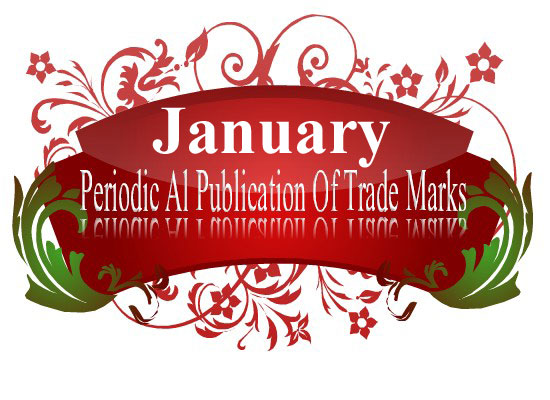 ذمارةىلاثةرِةبلاَوكراوةىرقمتسلسلالنشرةريَكةوتى ثيَشكةش كردنى داواكارىتاريخ تقديم الطلبخاوةنى هيَمامالك العلامةهيَماى بازرطانى العلامة التجاريةثؤلَىصنف30/10/2013كارطةى شواءمعمل شواءSUBWAY SURFEAS29 ز4/11/2013كؤمثانياى الباتا شركة الباتاalpjet39 أ، ب، ج4/11/2013كؤمثانياى واي بي اسشركة واي بي اسVADEN ORGINAL7 أ، ب، ج، 12 أ، ب، 17 أ، ب، ج، د4/11/2013كؤمثانياى يلمازشركة يلمازYILMAZ7 أ، ب، ج4/11/2013كؤمثانياى اية جي تي اجاكشركة اية جي تي اجاكAGT19 أ، ب، ج، د، ه، و، 20 أ، ب، ج، 35 أ، ب، ج7/11/2013كؤمثانياى سامواشركة سامواشاقوSHAGHOO29 و7/11/2013كؤمثانياى SANSHEشركة SANSHEانا رياليAnaReally32 ب7/11/2013كؤمثانياى SANSHEشركة SANSHEانا برشلونيAnaBrshalony32 ب11/11/2013كؤمثانياى G.Hشركة G.HCushions Lounge42 أ11/11/2013كارطةى بةتريقمعمل بطريقبنكوينPenguin30 ق11/11/2013كارطةى بةتريقمعمل بطريقبةتريقBatrik30 ق30/10/2013كؤمثانياي المطاعمالعالميةشركة المطاعم العالميةBIGBITE42 أ30/10/2013كؤمثانياي المطاعمالعالميةشركة المطاعم العالميةبيج بايت42 أ13/11/2013كؤمثانياي اندربانشركة اندربانENDERPEN19 أ، ب13/11/2013كؤمثانياي اندربانشركة اندربانENDER ALUMINYUM6 أ، ه، ز، ح، ي، ك13/11/2013كؤمثانياي سايمشركة سايمsayim11 أ، ب، ج، د، ز، ح، ط، 17 أ، ب، ج، د، 21 أ، ج13/11/2013كؤمثانيايالحمصيشركةالحمصيفري غيرلFREE GIRL25 ب، ه13/11/2013كؤمثانياي دةلان ثةرشركة دةلان بةرBENAZ3 أ، ب13/11/2013كؤمثانياي دةلان ثةرشركة دةلان بةرDLAN3 أ، ب13/11/2013كؤمثانياي دةلان ثةرشركة دةلان بةرMS3 أ، ب13/11/2013كؤمثانياي دةلان ثةرشركة دةلان بةرNAZ3 أ، ب13/11/2013كؤمثانياي دةلان ثةرشركة دةلان بةرNUR3 أ، ب13/11/2013كؤمثانياي دةلان ثةرشركة دةلان بةرDLANPER3 أ، ب، 42 ح، 35 ب، ج13/11/2013كؤمثانياي ريلاسيشركةريلاسيMALEK30 ه13/11/2013كؤمثانياي ريلاسيشركةريلاسيMUGHAL30 ه13/11/2013كؤمثانياي زير شركة زيرzer29 أ، ب، ج، د، ه، و، ز، ح، 30 أ، ب، ج، د، ه، و، ز، ح، ط، ي، ك، ل، م، ن، س، ع، ف، ص، ق، ر، 31 أ، ب، ج، د، ه، و، ز، 32 ب، ج13/11/2013كؤمثانياي زير شركة زيرZER1 أ، ب، ه، 2 أ، ب، ج، د،3 أ، ب، ج، د، 4 أ، ب، ج، د، 5 أ، ب، ج، د، ه، و، 6 أ، د، ه، و، ز، ح، ي، ك، ل، 7أ، ب، ج، 8أ، ب، 9 أ، ب، ه، و، ح،11 ا، ب، د، ه، ز، ح، ط، 14 أ، ب، ج، 16 أ، ب، ج، د، ه، ز، ح، ل، 17 أ، ب، د،18 أ، ب، ج، د، 19 أ، ب، ج، د، ه، و، 20 أ، ب، ج، د، 21 أ، ب، ج، 22 أ، ب، ج، د، 24 أ، ب، ج، د، 25 أ، ب، ج، د، ه، و، 26 أ، ب، ج، 27 أ، ب، ج، 28 أ، ب، ج، 34 أ، ب، ج، د، ه، و، 36 أ، ب، ج، د، 37 أ، ب، ج، 38 أ، 39 أ، ب، ج، 40 أ، 41 أ، ب، ج، د، 42 أ، ب، ج، د، و، ز، ح12/11/2013كؤمثانياي اولد نيفيشركةاولدنيفيOLD NAVY25 أ، ب، ج، د، ه، و، 35 أ، ب، ج12/11/2013كؤمثانياي الدو غروبشركة الدو غروبALDO3 أ، ب، ج، 9 ب، 14 أ، ب، ج، 18 أ، ج، د، 25 أ، ب، ج، ه، و، 26 أ، 35 ب12/11/2013كؤمثانياي ويستنشركة ويستنويستن36 د، 42 أ، ب12/11/2013كؤمثانياي بانانا ريبوبليكشركة بانانا ريبوبليكBANANA REPUBLIC25 أ، ب، ج، د، ه، و، 35 أ، ب، ج12/11/2013كؤمثانياي المخبريونشركة المخبريونBiolab42 ج12/11/2013كؤمثانياي غابشركة غابGAP25 أ، ب، ج، د، ه، و، 35 أ، ب، ج12/11/2013كؤمثانياي دكتؤر مؤبينسشركة دكتور موبينسASTER5 أ، ب، ج، د، ه، و، 35 أ، ب، ج، 42 ج12/11/2013كؤمثانياي رواشركة رواROWATINEX5 أ12/11/2013كؤمثانياي رواشركة رواROWACHOL5 أ12/11/2013كؤمثانياي انترثرايسشركة إنتربرايسenterprise35 أ، ب، 36 أ، ب، 37 ب، 39 أ، ج، 42 ح12/11/2013كؤمثانياي انترثرايسشركة إنتربرايسDRIVE ALLIANCE35 أ، ب12/11/2013كؤمثانياي الدو غروبشركة الدو غروبALDO ACCESSORIES14 أ، ب، ج، 18 أ، ج، د، 25 أ، ب، ج، ه، و، 26 أ، 35 ب12/11/2013كؤمثانياي الدو غروبشركة الدو غروبCALL IT SPRING3 أ، ب، ج، 9 ب، 14 أ، ب، ج، 18 أ، ج، د، 25 أ، ب، ج، ه، و، 26 أ، 35 ب12/11/2013كؤمثانياي إنترثرايسشركة إنتربرايسشكل e35 أ، ب، 36 أ، ب، 37 ب، 39 أ، ج، 42 ح12/11/2013كؤمثانياي إنترثرايسشركة إنتربرايسENTERPRISE35 أ، ب، 36 أ، ب، 37 ب، 39 أ، ج، 42 ح12/11/2013كؤمثانياي إنترثرايسشركة إنتربرايسDRIVE ALLIANCE35 أ، ب12/11/2013كؤمثانياي إنترثرايسشركة إنتربرايسENTERPRISErent-a-car35 أ، ب، 36 أ، ب، 37 ب، 39 أ، ج، 42 ح12/11/2013كؤمثانياي شيلشركة شيلشكل اصفر، احمر، رصاصي4 أ، ب، 37 ب12/11/2013كؤمثانياي شيلشركة شيلشكل اصفر، احمر4 أ، ب، 37 ب12/11/2013كؤمثانياي شيلشركة شيلشكل SHELL1 أ، 4 أ، ب، 19 ب، 37 ب، 40 أ، 42 و12/11/2013كؤمثانياي شيلشركة شيلشكل اصفر، احمر4 أ، ب، 37 ب12/11/2013كؤمثانياي شيلشركة شيلSHELL1 أ، 4 أ، ب، 19 ب، 37 ب، 40  أ، 42 و12/11/2013كؤمثانياي شيلشركة شيلV-POWER4 ب12/11/2013كؤمثانياي شيلشركة شيلRIMULA4 أ12/11/2013كؤمثانياي شيلشركة شيلHELIX4 أ18/11/2013سةنتةرى ESPORTAمركز ESPORTAESPORTA41 ب، د20/11/2013كؤمثانياي شمالَشركة شمالShamal35 ب، ج، 42 ح20/11/2013كؤمثانياي اجراسشركة الاجراسهلالHALAL29 أ، ز20/11/2013كؤمثانياي اجراسشركة الاجراسالملكةALMALEKA29 أ، ز24/11/2013كؤمثانيايpizza pizzaشركةpizza pizzapizza pizza42 أ29/10/2013كؤمثانيايRETAILشركةRETAILbabyshop35 أ، ب، ج29/10/2013كؤمثانيايRETAILشركةRETAILمحل الأطفال35 أ، ب، ج24/11/2013كؤمثانياي سبارتنشركة سبارتنسيتروCITRO3 أ، ب، ج، د24/11/2013كؤمثانياي سبارتنشركة سبارتنجيرمكسGERM-X5 و24/11/2013كؤمثانياي سبارتنشركة سبارتنSPLASHسبلاش5 و24/11/2013كؤمثانياي سبارتنشركة سبارتنبونوBono3 أ، ب، ج، د24/11/2013كؤمثانياي سبارتنشركة سبارتنايزيEasy3 أ24/11/2013كؤمثانياي سبارتنشركة سبارتنلينولLENOL5 أ24/11/2013كؤمثانياي سبارتنشركة سبارتنSpartan manixمانكس3 أ، ب، ج24/11/2013كؤمثانياي سبارتنشركة سبارتنSpartan ODEXأودكس3 أ، ب، ج24/11/2013كؤمثانياي سبارتنشركة سبارتنSpartan 5 PLUS3 أ، ب24/11/2013كؤمثانياي سبارتنشركة سبارتنكاميوCAMEO3 أ24/11/2013كؤمثانياي سبارتنشركة سبارتنSPARTAN FLASH5 أ، ب، ج، د، ه، و24/11/2013كؤمثانياي سبارتنشركة سبارتنغولدنGOLDEN3 أ24/11/2013كؤمثانيايRETAILشركةRETAILسنتربوينتcentrepoint35 أ، ب، ج24/11/2013كؤمثانيايRETAILشركةRETAILSplash35 أ، ب، ج24/11/2013كؤمثانيايRETAILشركةRETAILسبلاش35 أ، ب، ج24/11/2013كؤمثانيايBLOCODEXشركةBLOCODEXFLORATIL5 أ24/11/2013كؤمثانيايBLOCODEXشركةBLOCODEXSTIMOL5 أ، ب، ج، و24/11/2013كؤمثانيايBLOCODEXشركةBLOCODEXACUPAN5 أ، ب، ج، د، ه، و24/11/2013كؤمثانيايBLOCODEXشركةBLOCODEXSTRESAM5 أ، ب، ج، د، ه، و24/11/2013كؤمثانيايBLOCODEXشركةBLOCODEXOTIPAX5 أ، ب، ج، و24/11/2013كؤمثانياي رفاعيشركةالرفاعيالرفاعيALRIFAI29 أ، ب، ج، د، ه، و، ز، ح، 30 أ، ب، د، ه، و، ز، ح، ط، ي، ك، ل، م، ن، س، ع، ف، ر24/11/2013كؤمثانياي رفاعيشركةالرفاعيمحمصة الرفاعي29 أ، ب، ج، د، ه، و، ز، ح، 30 أ، ب ، د، ه، و، ز، ح، ط، ي، ك، ل، م، ن، س، ع، ف، ر24/11/2013كؤمثانياي رفاعيشركةالرفاعيAl-RFIAI29 أ، ب، ج، د، ه، و، ز، ح، 30 أ، ب ، د، ه، و، ز، ح، ط، ي، ك، ل، م، ن، س، ع، ف، ر24/11/2013كؤمثانياي برالينوشركة برالينوPralino30 ب، ط24/11/2013بازرطان طؤرانالتاجر كورانابو عربة ذهب30 ه25/11/2013كؤمثانيايTOP MARKشركةTOP MARK TM35 ب، ج، 42 ح25/11/2013كؤمثانيايSCHNEIDERشركةSCHNEIDERSchneider Electric9 أ، ج، و، ز، ح29/5/2013كؤمثانياي مرموقةشركةالمرموقةALSAFI  Fresh Cream29 ه 29/5/2013كؤمثانياي مرموقةشركةالمرموقةALSAFI PROCESSED CHESSE29 ه 27/11/2013كؤمثانيايOXINشركةOXINOxin Group35 ب، ج، 42 ح27/11/2013بازرطان زعيم محمدالتاجر زعيم محمدGENERAL9 ب، ه27/11/2013بازرطان زعيم محمدالتاجر  زعيم محمدNEW PHONE9 ب، ه27/11/2013كؤمثانياالحرةشركةالحرةالحرةALHURRA35 ب، ج، 42 أ، ب، ح27/11/2013بازرطان زكريا محمدالتاجر زكريا محمدغولدن سيزرGOLDENSEZAR4 ب27/11/2013بازرطان زكريا محمدالتاجر  زكريا محمدسيزر لايتSEZR LIGHT4 ب27/11/2013كؤمثانياي سيزر و كوكوشركةسيزر و كوكوفحم سيزرSEZAR4 ب27/11/2013كؤمثانياي  سيزر و كوكوشركة سيزر و كوكوCOCO CZAR4 ب27/11/2013كؤمثانيايبريكونسشركةبريكونسprekons6 أ، ه، ي، 19 أ، ب، ج، د، ه، و، 37 أ، ب، ج27/11/2013كؤمثانيايكاسكنشركةكاسكنkeskinoglu29 أ، ب، ج، د، ه، و، ز، ح27/11/2013كؤمثانيايالفاخرونشركة الفاخرونالفاخرون الذهبي35 ب، ج، 42 ح28/11/2013كؤمثانياي سيروانشركة سيروان SASساس29، 30ذمارةىلاثةرِةبلاَوكراوةىرقمتسلسلالنشرةريَكةوتى ثيَشكةش كردنى داواكارىتاريخ تقديم الطلبخاوةنى هيَمامالك العلامةهيَماى بازرطانىالعلامة التجاريةثؤلىصنف1/12/2013بازرطان بةشدار اسودالتاجر بشدار اسودMONALIZA42 ح1/12/2013بازرطان بةشدار اسودالتاجر بشدار اسودMONALISA42 ح3/12/2013كارطةى قةنديلمعمل قنديلMAX4 أ3/12/2013كارطةى قةنديلمعمل قنديلTAJ4 أ5/12/2013كؤمثانياى باكوورى جيهانىشركة الشمالية العالميةG1 VIRTUE345/12/2013بازرطان احمد عدنانالتاجر أحمد عدنانPOLO CITY259/12/2013كؤمثانياىR.O.IشركةR.O.IBRANDZ FACTORY3515/12/2013كارطةى قةنديلمعمل قنديلPEAK POWER4 أ15/12/2013بازرطان عمار ذنون حامدالتاجر عمار ذنون حامددجلةDejlah4 أ15/12/2013بازرطان عمار ذنون حامدالتاجر عمار ذنون حامدزينZAIN4 أ15/12/2013بازرطان يادطار عبدالقادر التاجر يادكار عبدالقادرzagrutti2515/12/2013كارطةى برايان معمل برايانبذار29 ز15/12/2013كارطةى برايان معمل برايانبذار29 ز15/12/2013كارطةى برايان معمل برايانKurKure29 ز15/12/2013كارطةى برايان معمل برايانPijar POP CORN29 ز15/12/2013كارطةى برايان معمل برايانKurKure29 ز15/12/2013كارطةى برايان معمل برايانبوب توبPOP TOP29 ز15/12/2013كارطةى برايان معمل برايانليزاLEZA29 ز15/12/2013كارطةى برايان معمل برايانبذار كابتن ماجد29 ز15/12/2013كارطةى برايان معمل برايانPejar Haly29 ز15/12/2013كارطةى برايان معمل برايانبطاطا خوش لزيز29 ز16/12/2013كارطةى ئةركان عةليمعمل اركان علياركانARKAN29 ز، 31 د15/12/2013كؤمثانياى ئةكاتشركة اكات9693 ج17/12/2013بازرطان ئةمجةد جةوهورالتاجر أمجد جوهرKINGBARBER42 ج17/12/2013بازرطان ئةمجةد جةوهورالتاجر أمجد جوهرحلاقة الملك42 ج17/12/2013كؤمثانياى اية في ايةشركة اية في ايةOXXO25 أ، ب، ج، د، ه، و، 35 أ، ب، ج17/12/2013كؤمثانياى الفطيمشركة الفطيمAl-Futtaim35 أ، ب، ج17/12/2013كؤمثانياى دةهاشركة دهاMADAMECOCO21 أ، ب، ج، 24 أ، ب، ج، د، 27 أ، ب، ج، 35 أ، ب، ج17/12/2013كؤمثانياى GULEKشركة GULEKKocera29 ه9/7/2013كؤمثانياى النمر البريشركة  النمر البريJAGUAR33 أ، ب، ج، 4 أ، ب، ج، د22/12/2013بازرطان جةمال مةحمودالتاجر جمال محمودكانىKany30 ه22/12/2013كؤمثانياى ضؤكشركة جوكChok Medical42 ج22/12/2013كؤمثانياى ئةتلةس جيَتشركة اطلس جيتاطلس جتatlasjet16 ب، ج، ي، 35 أ، ب، 37 ب، 39 أ، ب، ج، 41 أ، ج، د18/12/2013كؤمثانياى إعمارشركة إعمارإعمار36 أ، ب، ج، د، 37 أ، ب، ج23/12/2013كؤمثانياى إعمارشركة إعمارEmaar36 أ، ب، ج، د، 37 أ، ب، ج22/12/2013كؤمثانياى إعمارشركة إعمارداون تاونDowntown36 أ، ب، ج، د، 37 أ، ب، ج22/12/2013كؤمثانياى إعمارشركة إعماركلارينClaren36 أ، ب، ج، د، 37 أ، ب، ج22/12/2013كؤمثانياى إعمارشركة إعمارويَنةشكل36 أ، ب، ج، د، 37 أ، ب، ج22/12/2013كؤمثانياى داناشركة داناDN GENERAL COLD HOT9 أ،ب، ج، د، ه، و، ز، ح، 11 أ، ب، ج، د، ه، و، ز، ح، ط22/12/2013كؤمثانياى داناشركة داناHEAICHE9 أ،ب، ج، د، ه، و، ز، ح، 11 أ، ب، ج، د، ه، و، ز، ح، ط22/12/2013كؤمثانياى داناشركة داناToyoma9 أ،ب، ج، د، ه، و، ز، ح، 11 أ، ب، ج، د، ه، و، ز، ح، ط22/12/2013كؤمثانياى داناشركة داناXXTREME9 أ،ب، ج، د، ه، و، ز، ح، 11 أ، ب، ج، د، ه، و، ز، ح، ط22/12/2013كارطةى بندقةمعمل بندقةباران30 ح، 31 أ23/12/2013بازرطان شريف عبدالرحمانالتاجر شريف عبدالرحمنئاريمARIM29، 3023/12/2013كؤمثانياى حورةشركة الحرةGH9 أ، ب، ه، 11 أ، ب، ج، د، ه، و، ز، ح23/12/2013كؤمثانياى حورةشركة الحرةGH General Life9 أ، ب، ه، 11 أ، ب، ج، د، ه، و، ز، ح23/12/2013كؤمثانياى حورةشركة الحرةWestingcool9 أ، ب، ه، 11 أ، ب، ج، د، ه، و، ز، ح23/12/2013كؤمثانياى حورةشركة الحرةZAMEL9 أ، ب، ه، 11 أ، ب، ج، د، ه، و، ز، ح23/12/2013كارطةى شةنطينمعمل شنكينPure Oil4 أ، ب24/12/2013كؤمثانياى أبناء سختيانشركة أبناء سختيانMs35 ب، ج، 42 د، ح29/12/2013كؤمثانياى  BEFAشركةBEFAJasmine3 ج29/12/2013كؤمثانياى  HIGH FOODشركةHIGH FOODHFP35 ب، 42 ح31/12/2013كؤمثانياى  نباتكوشركة نباتكوMONTIBERRY30 ، 3131/12/2013كؤمثانياى  سي فور انترناشونالشركةسي فور انترناشونالSiblou29ذمارةىلاثةرِةبلاَوكراوةىرقمتسلسلالنشرةريَكةوتى ثيَشكةش كردنى داواكارىتاريخ تقديم الطلبخاوةنى هيَمامالك العلامةهيَماى بازرطانىالعلامة التجاريةثؤلىصنف8/3/2011كؤمثانياى الوزيرشركة الوزيرهاويَر Hawear3 أ، ب، 29 ، 3014/1/2014كارطةى سيمامعمل سيماLana16أ14/1/2014كارطةى سيمامعمل سيماSEMA16أ14/1/2014كؤمثانياى بلاد مابين النهرينشركة بلاد مابين النهرينBKT9 أ، 11 أ، ز14/1/2014كؤمثانياى بلاد مابين النهرينشركة بلاد مابين النهرينI LIGHTING9 أ، 11 أ، ز14/1/2014كؤمثانياى بلاد مابين النهرينشركة بلاد مابين النهرينBG LIGHTING9 أ، 11 أ، ز14/1/2014كؤمثانياى بلاد مابين النهرينشركة بلاد مابين النهرينBG9 أ، 11 أ، ز15/1/2014كؤمثانياى الوطنيةشركةالوطنيةميموريزMEMORIES29 أ، ب، ج، د، ه، و، ز، ح، 30 أ، ب، ج، د، ه، و، ز، ح، ط، ي، ك، ل، م، ن، س، ع، ف، ص، ق، ر16/1/2014كؤمثانياى وليام غرانتشركةوليام غرانتCLAN MACGREGOR33 أ، ب، ج16/1/2014كؤمثانياى وليام غرانتشركةوليام غرانتGLENFIDDICH33 أ، ب، ج16/1/2014كؤمثانياى وليام غرانتشركةوليام غرانتكلان ماكريكور33 أ، ب، ج16/1/2014كؤمثانياى وليام غرانتشركةوليام غرانتGRANT'S33 أ، ب، ج19/1/2014كؤمثانياى دؤلةتوو  شركةدؤلةتوو  مةرةزةMaraza29 ز، 30 ه20/1/2014كارطةى عبدالباسطمعمل عبدالباسطئاشASH29 ز، 30 د، ح، 31 د21/1/2014كؤمثانياى شنةى كوردستانشركة شنةى كوردستانShnay Kurdistan37 أ22/1/2014كؤمثانياى تورين جيداشركة تورين جيداTOREN CLASSIC30 ح، ط22/1/2014كؤمثانياى تورين جيداشركة تورين جيداCococoz30 ح، ط22/1/2014كؤمثانياى تورين جيداشركة تورين جيداPacimo30 ح، ط22/1/2014كؤمثانياى تورين جيداشركة تورين جيداTOREN SOKONUT30 ح، ط22/1/2014كؤمثانياى اورال سيكيرليميشركة اورال سيكيرليميLevinda30 ج، د، ح، ط، ي، ق22/1/2014كؤمثانياى اورال سيكيرليميشركة اورال سيكيرليميvural30 ب، ج، د، ح، ط، ي، ق22/1/2014كؤمثانياى اورال سيكيرليميشركة اورال سيكيرليميWINSBOL30 ج، د، ح، ط، ي، ق22/1/2014كؤمثانياى اورال سيكيرليميشركة اورال سيكيرليميVURAL JELLYBOW30 ب، ج، د، ح، ط، ي، ق22/1/2014كؤمثانياى FAROSشركةFAROSFAROS35 أ، ب، ج، 37 أ، ب، ج، 38 أ، 40 أ، 41 أ، ب، ج، د، 42 أ، ب، ج، د، ه،و، ز، ح22/1/2014كؤمثانياى سونارشركة سونارSUNAR29 أ، ب، ج، د، ه، و، ح، 30 أ، ب، د، ه، ج، ط، م، ص22/1/2014كؤمثانياى ايفاسشركة ايفاسEVAS6 أ، ب، ج، د، ه، و، ز، ح، ط، ي، ك، ل22/1/2014كؤمثانياى تيساىشركة تيسايTESAY BU6 ه، 19 ج، 20 أ22/1/2014كؤمثانياى الوزيرشركة الوزيرهاويَرHawear29، 30، 3 أ، ب8/3/2011كؤمثانياى الوزيرشركة الوزيرهاويَرHawear29، 30، 3 أ، ب26/1/2014كؤمثانياى ئةردةلانشركة اردلانHIKVISION9 ب26/1/2014كؤمثانياىKITRAشركةKITRAشابانو29 و26/1/2014كارطةى بةرِؤذمعمل بةرِؤذرةزRAZ29 ز، 30 د، ح، 31 د26/1/2014كارطةى بةرِؤذمعمل بةرِؤذدانوDANU29 ز، 30 د، ح، 31 د27/1/2014كؤمثانياى انيكؤمشركة انيكوماسترويدAsteroid30 ط27/1/2014كؤمثانياى انيكؤمشركة انيكومسان فريشSun Fresh30 ط27/1/2014كؤمثانياى انيكؤمشركة انيكومEXIT30 ط27/1/2014كؤمثانياى انيكؤمشركة انيكومOrigummy30 ط27/1/2014كؤمثانياى انيكؤمشركة انيكومBLOX30 ط27/1/2014كؤمثانياى انيكؤمشركة انيكومDr. Gum30 ط27/1/2014كؤمثانياى انيكؤمشركة انيكوماوني كوم بام بولUnigum Bambol30 ط27/1/2014كؤمثانياى انيكؤمشركة انيكومBIGBLAST30 ط27/1/2014كؤمثانياى انيكؤمشركة انيكومUNIGUM EXIT30 ط27/1/2014كؤمثانياى انيكؤمشركة انيكوميونيبولUNIBOL30 ط27/1/2014كؤمثانياى انيكؤمشركة انيكومUNIGUM BLOX30 ط27/1/2014كؤمثانياى انيكؤمشركة انيكومUNIGUM30 ط27/1/2014كؤمثانياى انيكؤمشركة انيكومLEMON TRICK30 ط27/1/2014كؤمثانياى يونسشركة يونسديجلةDICLE2927/1/2014كؤمثانياى يونسشركة يونسهاثي فاميلىHAPPY FAMILY29، 3027/1/2014كؤمثانياى يونسشركة يونسبيط بومBIGBOOM3027/1/2014كؤمثانياى يونسشركة يونسخابورHABUR2927/1/2014كؤمثانياى يونسشركة يونسفاميليFAMILY29، 30، 3227/1/2014كؤمثانياى يونسشركة يونسشثيداكSIPIDAK3027/1/2014كؤمثانياى نامؤشركة ناموشانازSHANAZ30 ه27/1/2014كؤمثانياى نامؤشركة ناموهؤزانHOZAN30 ه27/1/2014كؤمثانياى نيَو دةولَةتىشركة الدولية الأوروبيةIMPERATOR34 أ، ب، ج، د، ه، و27/1/2014كؤمثانياى نيَو دةولَةتىشركة الدولية الأوروبيةIMPERATOR34 أ، ب، ج، د، ه، و27/1/2014كؤمثانياى كانديششركة كانديشNALIA3، 29، 30، 3228/1/2014كؤمثانياى طورطةيةرشركة كوركةيةرالراعيAL-RAEE29، 3028/1/2014كؤمثانياى رِيَ تيليكؤمشركة ري تيليكومWOWNET9 أ، 37 ب، ج، 38 أ، 42 ح28/1/2014كؤمثانياى سيراميكشركة سيراميكأر أية كيةR A K11ط، 19 أ، 21 أ28/1/2014كؤمثانياى سيراميكشركة سيراميكويَنةشكل11ط، 19 أ، 21 أ28/1/2014كارطةى ئالينمعمل الينئالينALEN30 ط28/1/2014كؤمثانياى موراتشركة موراتموراتmurat3، 26، 28، 31، 3428/1/2014كؤمثانياى يونسشركة يونسهاثينيتhappynet3، 5، 10، 12، 16، 18، 20، 21، 24، 25، 28، 29، 30، 32، 35، 41، 4228/1/2014كؤمثانياى يونسشركة يونسليونLION8، 11، 2128/1/2014كؤمثانياى يونسشركة يونساورينتorient11، 2128/1/2014كؤمثانياى يونسشركة يونسبلو ليديBlue Lady10، 16، 2828/1/2014كؤمثانياى يونسشركة يونسهاثينيسHAPPYNESS، 5، 10، 12، 16، 18، 20، 21، 24، 25، 28، 29، 30، 32، 35، 41، 4228/1/2014كؤمثانياى يونسشركة يونسفيراتFIRAT328/1/2014كؤمثانياى يونسشركة يونسطولدن بيبيGolden Baby10، 12، 16، 18، 20، 21، 28،32، 3528/1/2014كؤمثانياى طولى ناسكشركة كولى ناسكطولى ناسك35 ب، ج، 42 ح، 24، 25 أ، ب، ج، د، و28/1/2014كؤمثانياى لارساشركة لارساNEW TIGER32 أ، ب، ج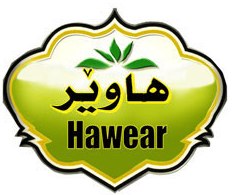 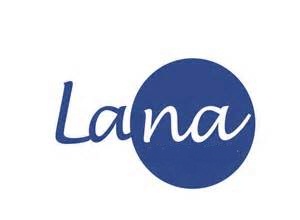 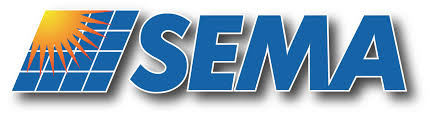 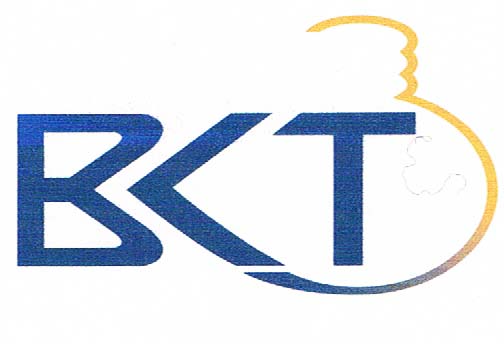 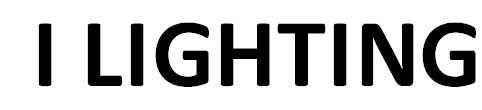 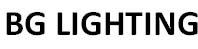 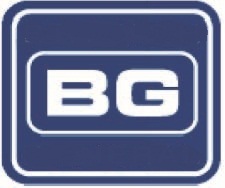 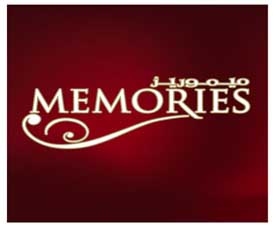 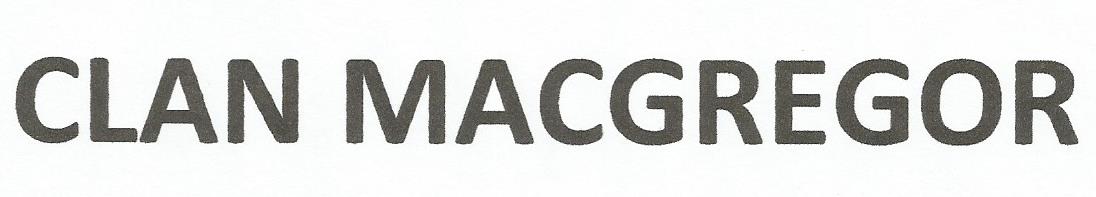 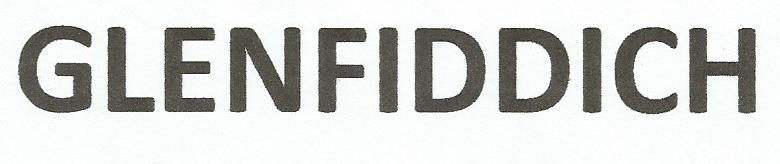 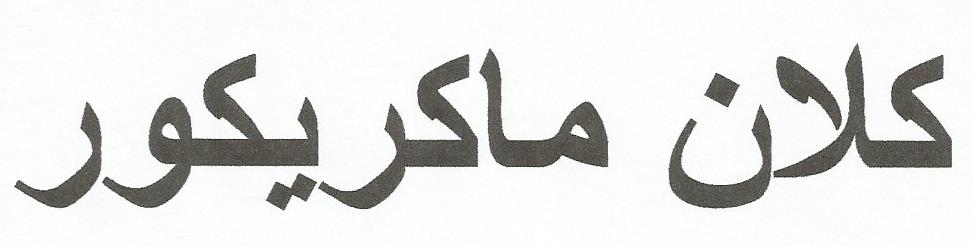 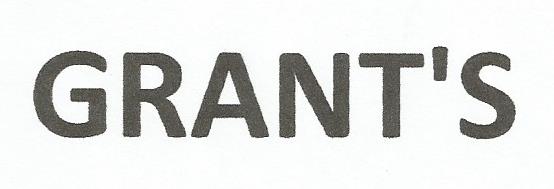 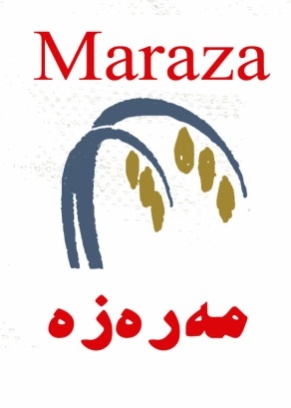 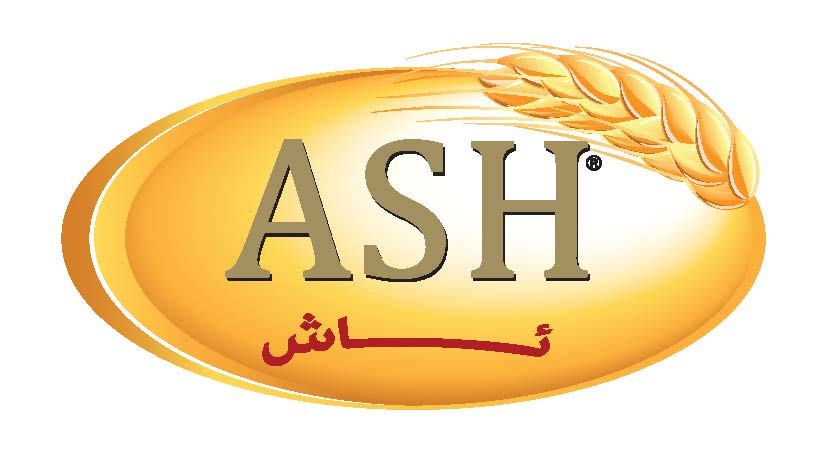 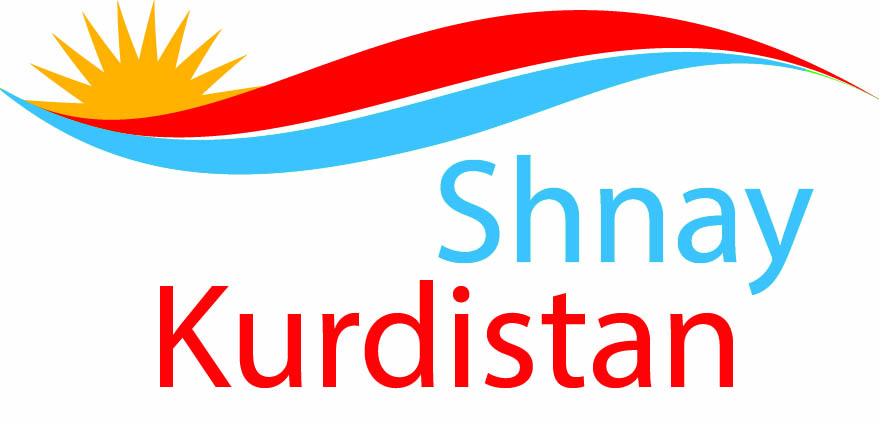 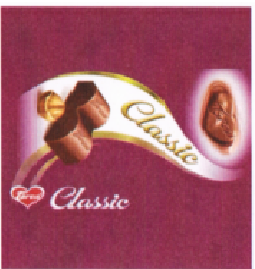 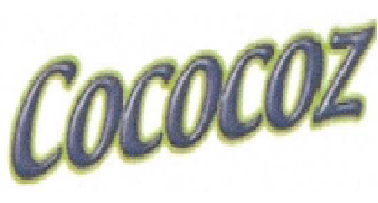 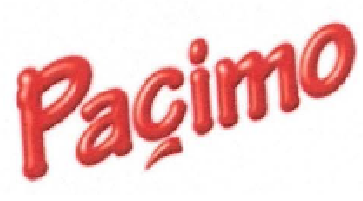 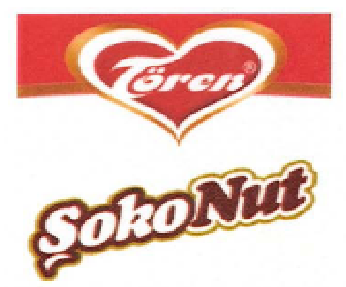 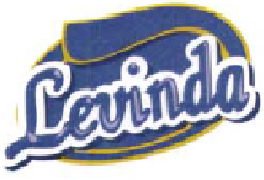 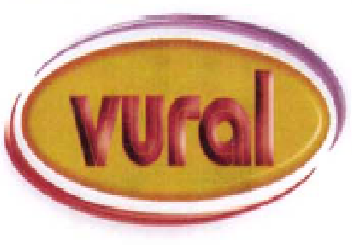 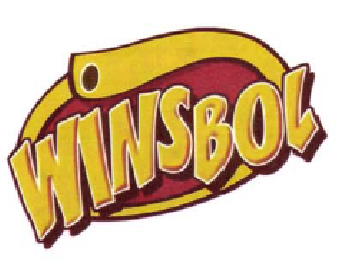 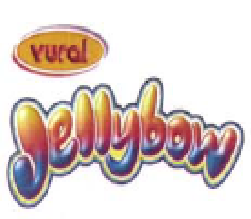 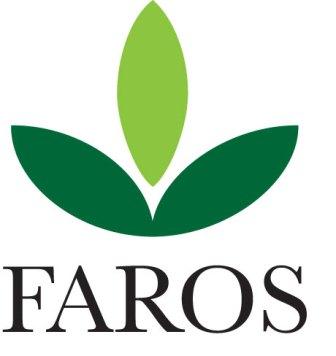 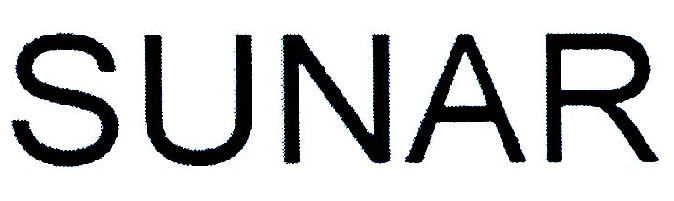 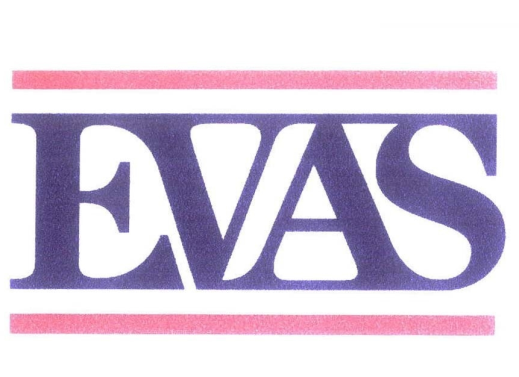 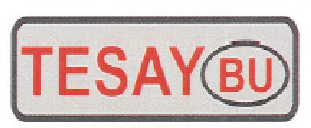 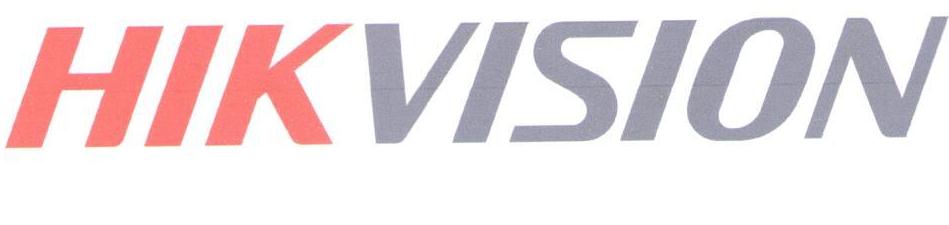 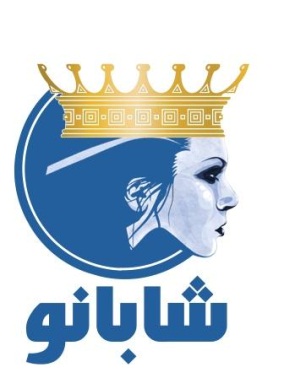 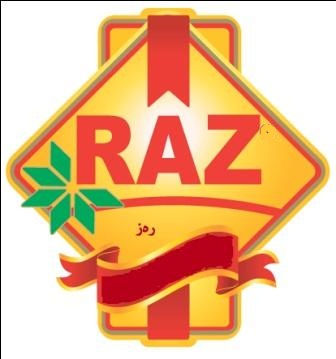 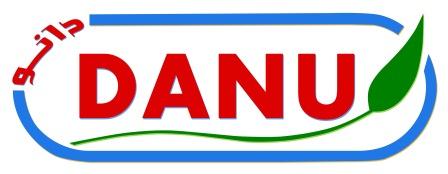 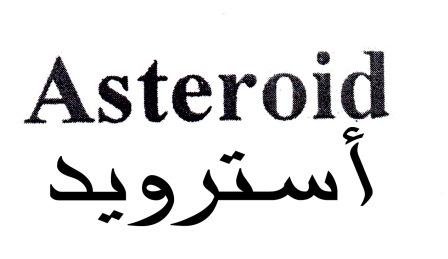 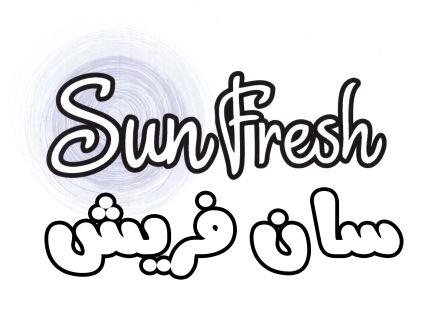 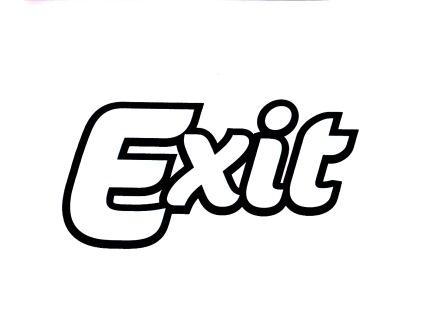 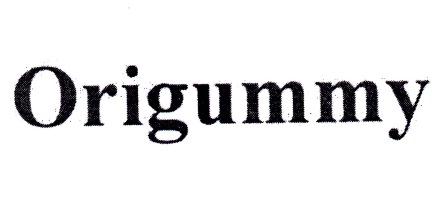 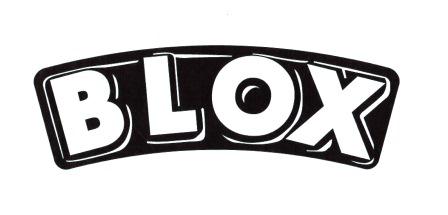 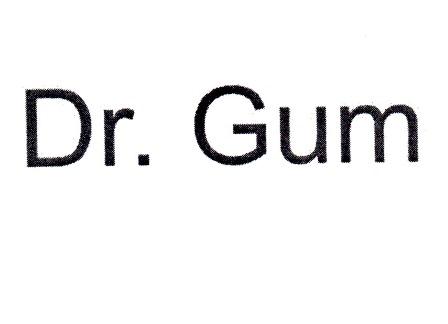 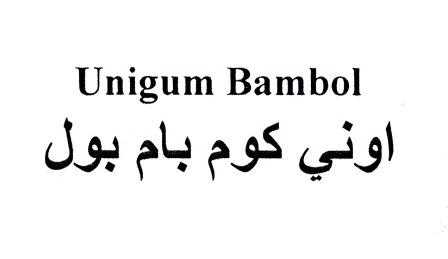 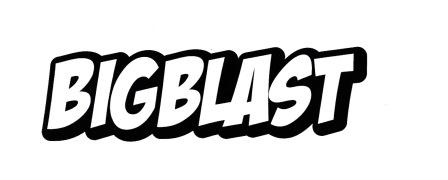 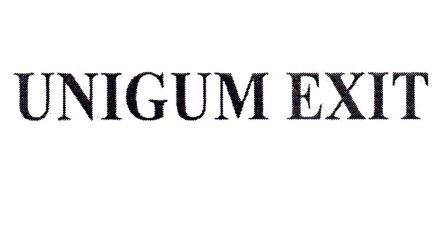 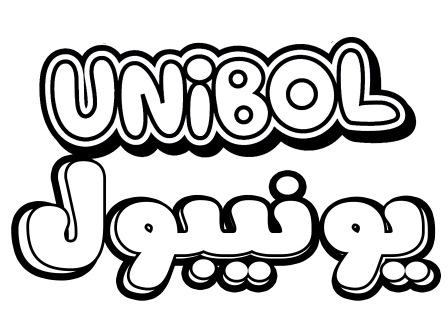 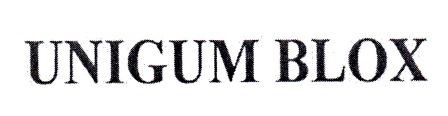 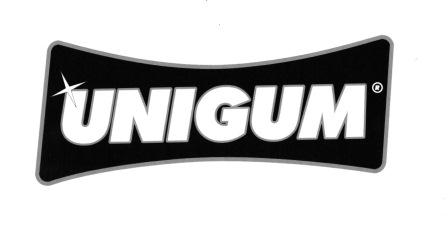 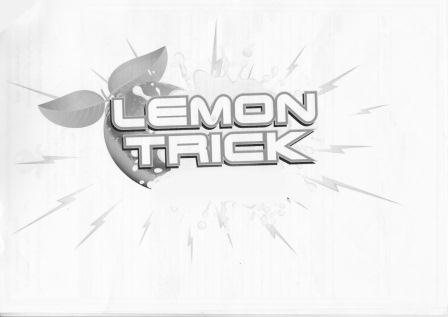 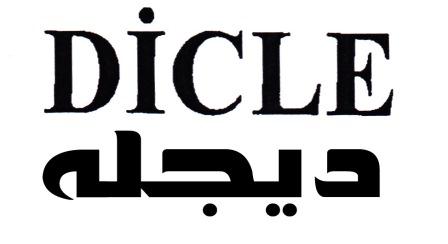 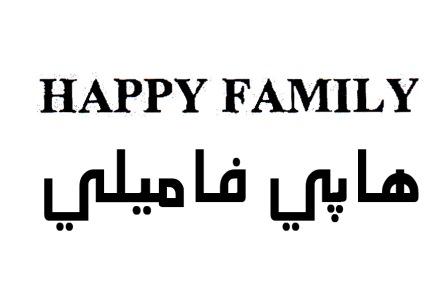 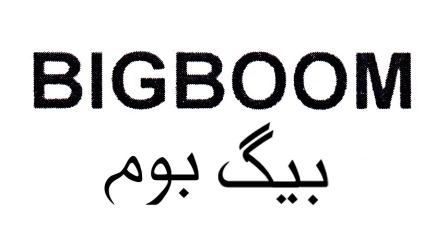 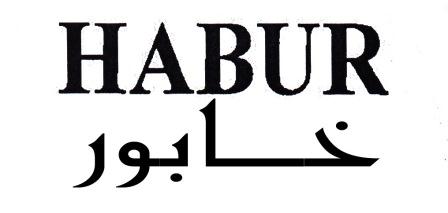 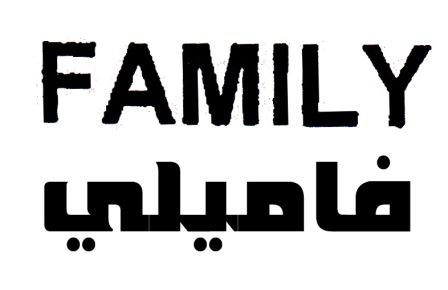 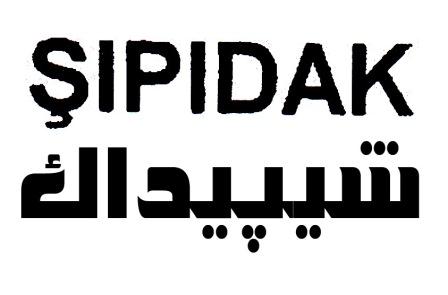 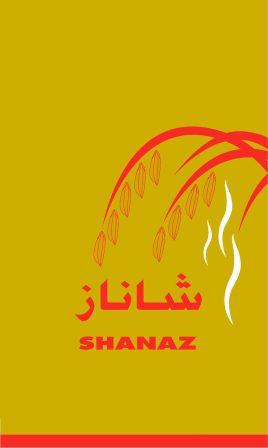 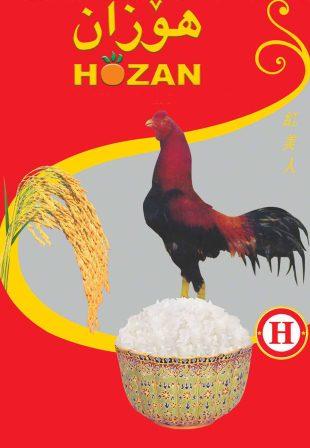 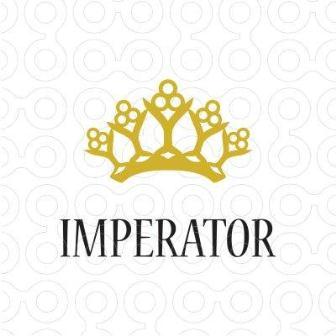 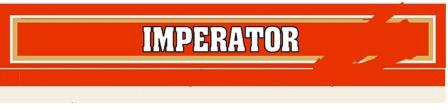 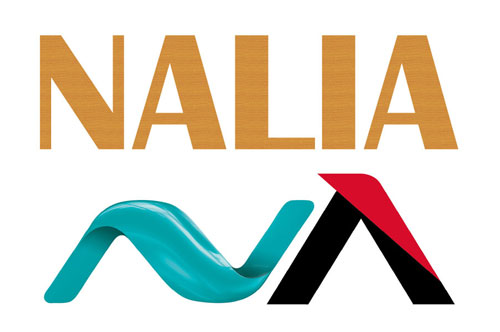 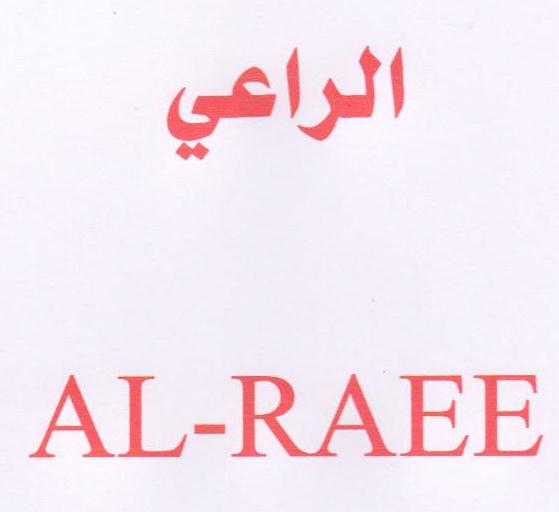 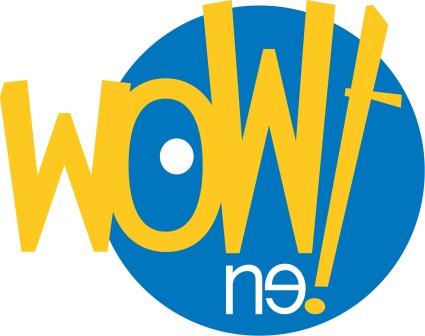 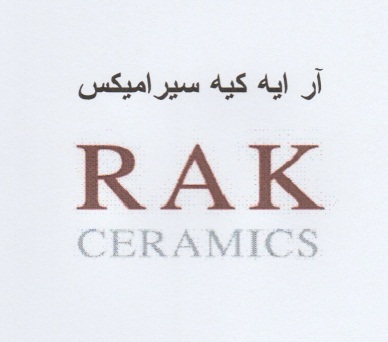 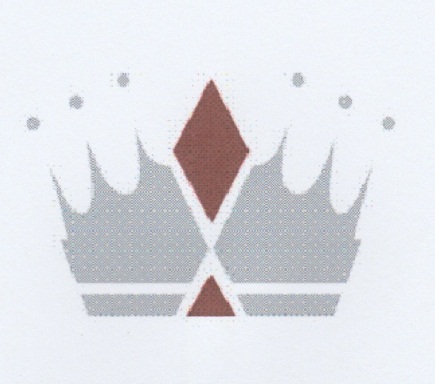 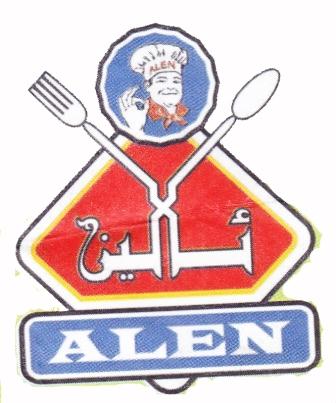 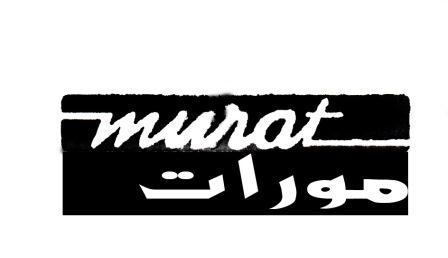 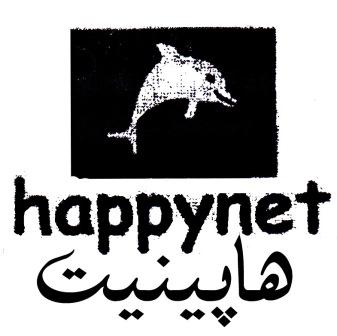 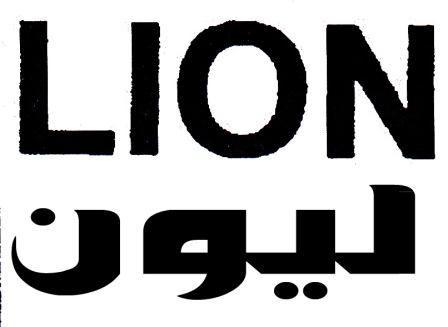 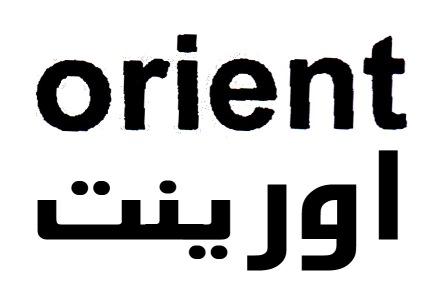 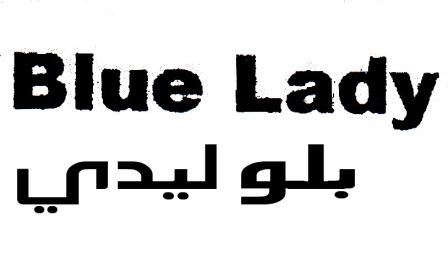 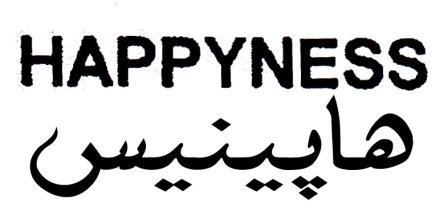 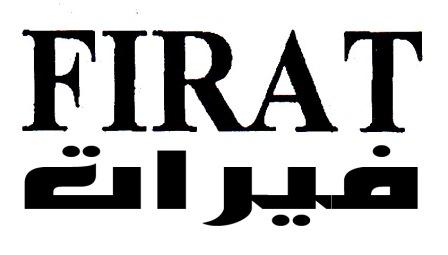 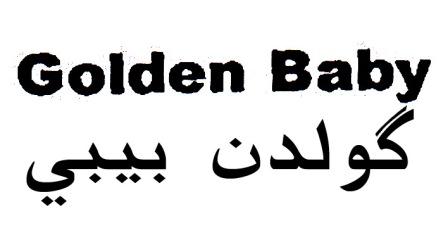 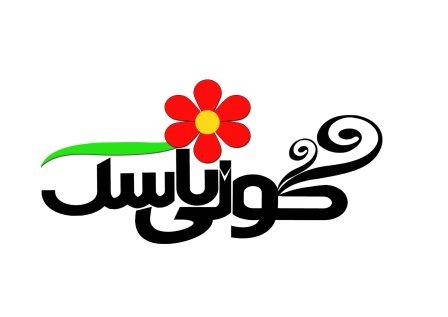 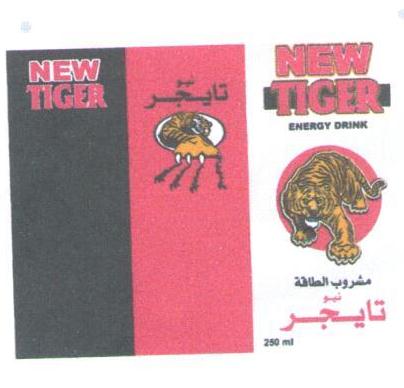 